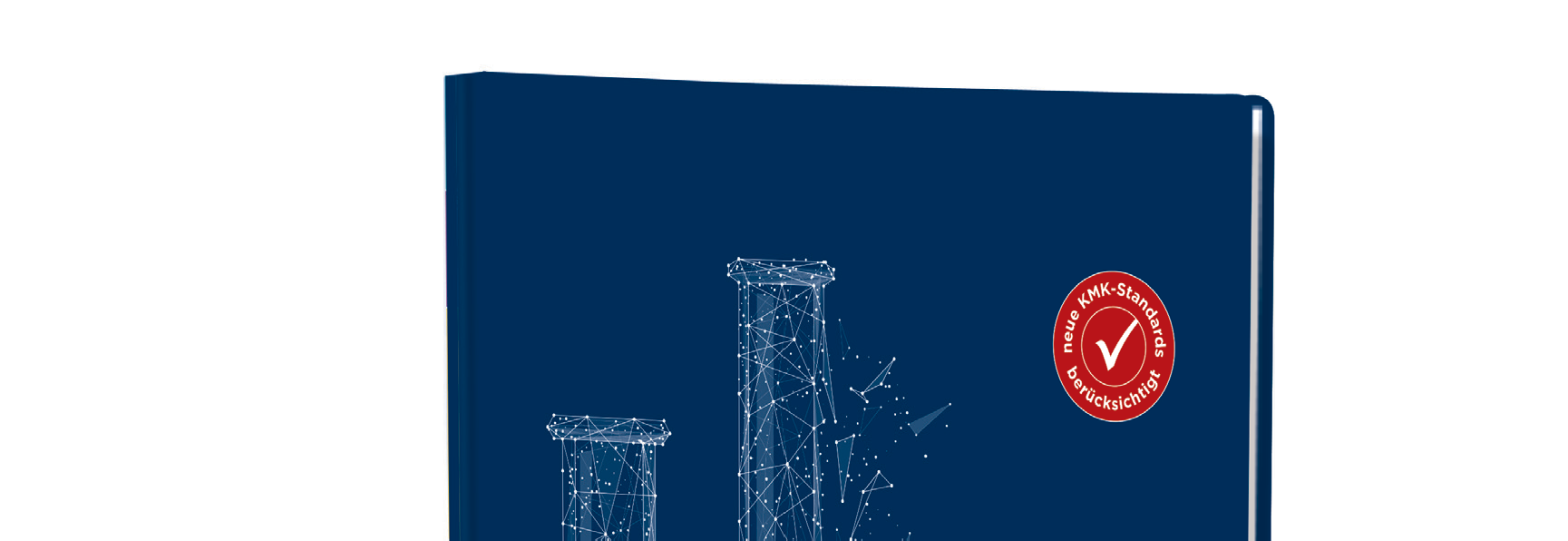 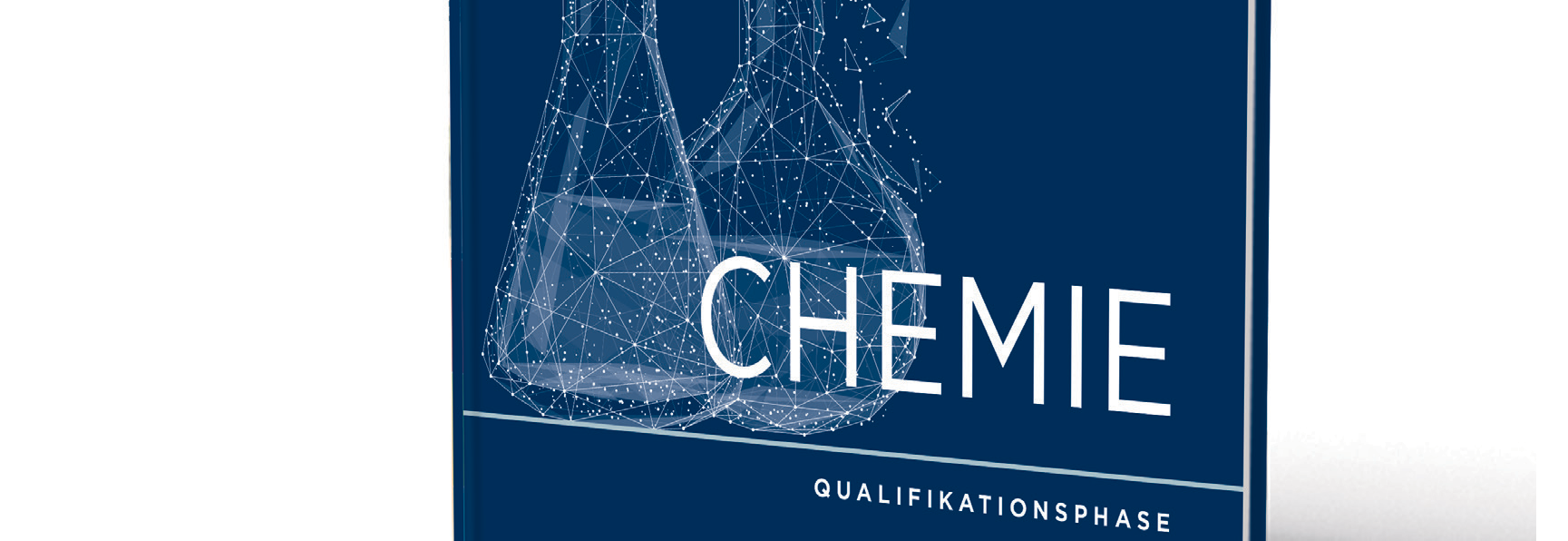 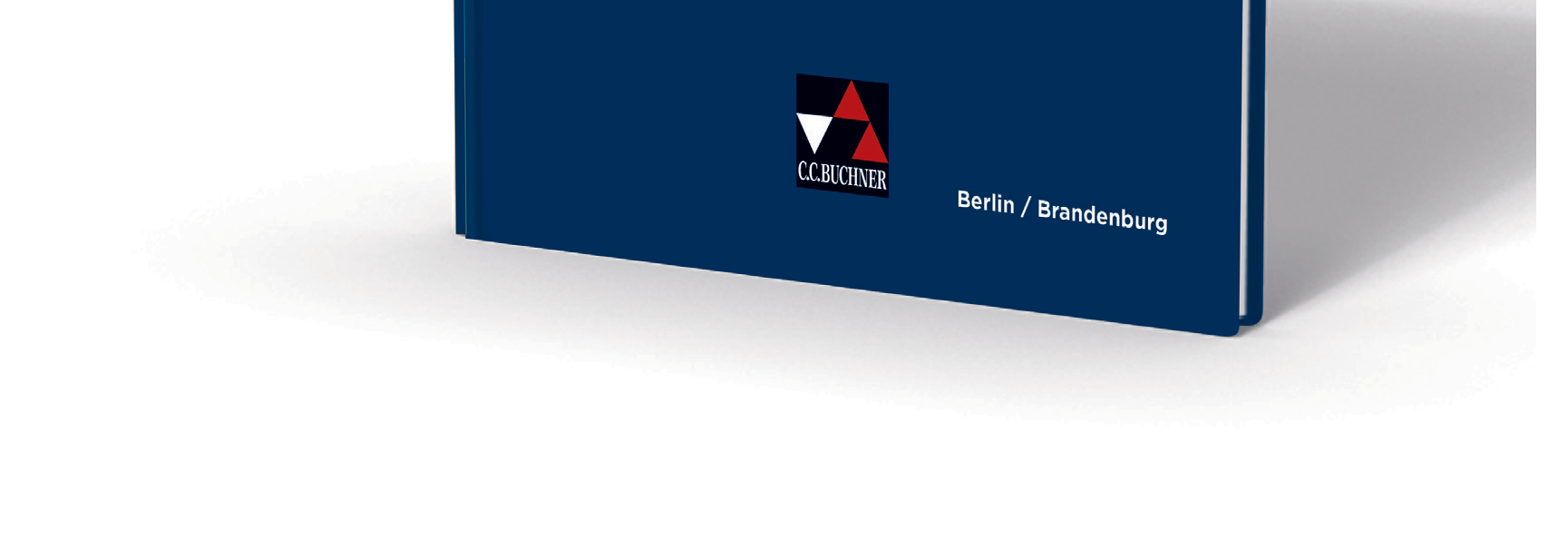 FachcurriculumChemie QualifikationsphaseBerlin/BrandenburgChemie Berlin/Brandenburg – Sek II Chemie Qualifikationsphase,ISBN 978-3-661-06015-6CHEMIE – Berlin/Brandenburg Qualifikationsphase (ISBN 978-3-661-06015-6)	www.ccbuchner.deAb dem Schuljahr 2023/24 ist der neue Rahmen- lehrplan (RLP) für die Qualifikationsphase u. a. im Fach Chemie unterrichtswirksam. Die bis zum Ende der Qualifikationsphase zu erwerbenden übergeordneten Kompetenzen entsprechen denStandards der KMK der Kompetenzbereiche Sach-, Erkenntnisgewinnungs-, Kommunikations- und Bewertungskompetenz. Diese wurden im neuen Rahmenlehrplan in den Themenfeldern inhalts­ bezogen konkretisiert angegeben.Der Chemieunterricht vertieft unter Nutzung der Basiskonzepte das Verständnis vom Aufbau der Stoffe und von Stoff- und Energieumwandlungen in der belebten und unbelebten Natur sowie in der Technik auch unter dem Aspekt der Nachhaltigkeit. Die Basiskonzepte werden übergreifend auf alleKompetenzbereiche bezogen. Sie können kumulati- ves Lernen, den Aufbau von strukturiertem Wissen und die Erschließung neuer Inhalte fördern.Zu jedem Themenfeld sind im Rahmenlehrplan inhaltliche Beispiele für Bezüge zu den Basiskon- zepten dargestellt, die auch eine Differenzierung zwischen Grund- und Leistungskurs verdeutlichen.Im vorliegenden Fachcurriculum ist ein Unterrichts- gang mithilfe des Schulbuchs Chemie Qualifikati­ onsphase Berlin/Brandenburg dargestellt. Damit werden die im Rahmenlehrplan ausgewiesenen übergeordneten Kompetenzerwartungen des Faches Chemie bis zum Ende der Qualifikations- phase abgedeckt.Das Lehrwerk Chemie Qualifikationsphase um- fasst die Kompetenzerwartungen und inhaltlichen Schwerpunkte bis zum Ende der Qualifikationsphase und somit die obligatorischen Themenfelder des Rahmenlehrplans. Für jedes Themenfeld sind ver- bindliche Experimente und Untersuchungen ange- geben, die alle im Lehrbuch berücksichtigt wurden.In der nachfolgenden Darstellung eines möglichen Unterrichtsgangs werden auch Bezüge zum Teil B des Rahmenlehrplans hergestellt. Der Teil B des Rahmenlehrplans umfasst Kompetenzbeschrei- bungen zur Vertiefung und Erweiterung der bil­ dungssprachlichen Handlungskompetenz, der Handlungskompetenzen in der digitalen Welt und zu 13 übergreifenden Themen (ÜT). Das Lehrwerk Chemie Qualifikationsphase bietet aus diesemGrund in den Inhaltsfeldern für alle im Bereich der Chemie relevanten Punkte der Medienbildung (MB) und Bildung nachhaltiger Entwicklung (BNE) Anknüpfungspunkte, die im Sinne eines fortgeführ- ten kumulierten Lernens genutzt werden können. Diese sind auch jeweils im nachfolgenden Fach- curriculum ausgewiesen.Aus den Quartalen der Qualifikationsphase bis zur Abiturvorbereitung ergeben sich für einen dreistündigen Grundkurs ca. 160 Unterrichts- stunden und ca. 270 Unterrichtsstunden für den fünfstündigen Leistungskurs. Darin enthalten sindStunden für Leistungskontrolle, Diagnosemaßnah- men, Förderung, Übung bzw. Vertiefung, die etwa ein Viertel des Gesamtumfangs einnehmen sollen. Die Stundenverteilung muss in den Fachkonferen- zen der Schulen vorgenommen werden.Kompetenzerwartungen und inhaltliche Schwerpunkte bis zum Ende der QualifikationsphaseIm Folgenden werden die inhaltsbezogenen Kompetenzen sowie Bezüge zum Teil B des Rahmenlehrplans den einzelnen Buchkapiteln zugeordnet. Bei den rahmenlehrplan­ relevanten Kompetenzen werden jeweils nur die zugehörigen Kompetenz-Nummern genannt. Die Übersicht hierzu auf dieser und den drei vorangegangenen Seiten kann zur Hilfestellung herangezogen werden. Mit LK gekennzeichnete Inhalte und Kompetenzen gelten zusätzlich für Lernende des Leistungskurses.QualifikationsphaseKapitel 0: Grundlagen für die QualifikationsphaseKapitel 1: Aminosäuren und ProteineInhaltliche Schwerpunkte:	Integrierte Wiederholung:funktionelle Gruppen: Doppelbindung, Hydroxy-, Carbonyl-, Carboxy-, Estergruppe ElektronenpaarbindungEPA-Modellintermolekulare WechselwirkungenAminosäuren – Bausteine der Proteine:Struktur von α-AminosäurenEigenschaften (Aggregatzustand, Löslichkeitsverhalten, Säure-Base-Verhalten) Aminosäuren nach den Eigenschaften der Aminosäurereste einteilenLK Aminosäuren als chirale VerbindungenLK in Form der Fischer-Projektion darstellenProteine:Bedeutung / Funktion der ProteineProteine nach den biologischen Funktionen (Sklero- und Sphäroproteine) einteilen Peptidbildung und -spaltungStrukturebenen von Proteinen unter Berücksichtigung der inter- und intramolekularen Wechselwirkungen (einschließlich Ionen-Dipol-Wechsel-wirkungen)Kapitel 1: Aminosäuren und Proteine Eigenschaften von ProteinenLK das EPA-Modell anwenden: planare Peptidbindung und tetraedrische Struktur am α-Kohlenstoff-AtomVerbindliche Experimente:	Ninhydrin-Reaktion Biuret-ReaktionDenaturierung von ProteinenKapitel 2: KunststoffeInhaltliche Schwerpunkte:	Bau, Eigenschaften und Einteilung der Kunststoffe:nach Struktur und Eigenschaften in Kunststoffklassen einteilen (Thermoplaste, Duroplaste und Elastomere)Eigenschaften (Verhalten beim Erwärmen, Brennbarkeit, Dichte, Verhalten gegenüber Lösungsmitteln)LK Kunststoffe nach Rohstoffquelle und Abbaubarkeit einteilenVom Monomer zum Polymer:Addition, SubstitutionVinylchlorid aus Ethin und Chlorwasserstoff bilden – Mechanismus der elektrophilen Addition Kunststoffe durch Polymerisation (z. B. PE, PVC) herstellenPolyester durch Polykondensation (z. B. PET) herstellenkonstitutionelle Repetiereinheiten verschiedener Kunststoffe formulieren Möglichkeiten, Polymerketten durch Einsatz unterschiedlicher Monomere zu vernetzen LK Mechanismus der radikalischen PolymerisationLK Beispiel für eine CopolymerisationLK Monomere für Polyester – Synthese von Alkoholen aus Halogenalkanen: Mechanismus der nucleophilen Substitution (SN)LK Polyamide durch Polykondensation herstellenLK Gesamtreaktionsgleichungen von Synthesen mit Strukturformeln unter Berücksichtigung stöchiometrischer VerhältnisseVerarbeitung und Wiederverwertung von Kunststoffen:zwei Verfahren Thermoplaste zu verarbeiten, um Alltagsgegenstände herzustellen Recycling: werkstoffliche, rohstoffliche und thermische Verwertung Umweltproblematikein Beispiel für eine nachhaltige Alternative zu klassischen KunststoffenLK ein Wertstoffkreislauf (z. B. PET)Verbindliche Experimente:	Eigenschaften von Kunststoffen untersucheneine Polykondensation, um einen Polyester herzustellenLK ein Polyamid (z. B. Nylon) oder ein Polymerisat (z. B. PS, PMMA) herstellenKapitel 3: Chemische ThermodynamikInhaltliche Schwerpunkte:	Energetische Aspekte chemischer Reaktionen:Energiediagramme chemischer Reaktionen1. Hauptsatz der Thermodynamik (nur als Energieerhaltungssatz), EnergieformenZusammenhang zwischen Temperatur, kinetischer Energie der Teilchen und Aggregatzustand des Stoffes KalorimetrieSatz von HessBerechnung der molaren StandardreaktionsenthalpieStruktur, chemische Bindung und Eigenschaften von Ionen- bzw. Molekülsubstanzen:IonenbindungIonengitter (keine Gittertypen) SolvatationLK Zusammenhang von Gitterenthalpie und Hydratationsenthalpie beim Lösen salzartiger StoffeTriebkräfte chemischer Reaktionen / Spontaneität chemischer Reaktionen:LK Entropiebegriff und Berechnung der EntropieänderungLK 2. Hauptsatz der Thermodynamik LK Einfluss von Enthalpie und Entropie LK Gibbs-Helmholtz-GleichungLK freie Reaktionsenthalpie bei verschiedenen Temperaturen und von Grenztemperaturen berechnenLK die freie molare Standardreaktionsenthalpie berechnenVerbindliche Experimente:	je eine endotherme und eine exotherme Reaktion kalorimetrisch untersuchen (z. B. Lösungs- oder Verbrennungsenthalpie)LK ein Experiment, um den Einfluss der Entropie zu veranschaulichen (z. B. Reaktion von Natriumcarbonat-Decahydrat mit Citronensäure)LK ein Experiment, um die Bildungsenthalpie qualitativ zu bestimmenKapitel 4: Reaktionsgeschwindigkeit und KatalyseInhaltliche Schwerpunkte:	Reaktionsgeschwindigkeit:Abhängigkeit der Reaktionsgeschwindigkeit von Temperatur, Konzentration und Zerteilungsgrad StoßtheorieRGT-RegelAbhängigkeit der Reaktionsgeschwindigkeit vom Licht oder von Wärme bei der Reaktion von Alkanen mit Halogenen – Mechanismus der radikali- schen Substitutiondie Veränderung der Reaktionsgeschwindigkeit während einer Reaktion qualitativ betrachtenLK die Veränderung der Reaktionsgeschwindigkeit während einer Reaktion in Bezug auf Edukte und Produkte qualitativ auswertenKatalyse:Eigenschaften von Katalysatoren (Reaktionsweg, Übergangszustand) Wirkungsweise von KatalysatorenBiokatalysatoren (Enzyme) homogene und heterogene Katalyseenergetischer Verlauf katalysierter und nichtkatalysierter ReaktionenLK AutokatalyseLK Modelldarstellung einer OberflächenkatalyseVerbindliche Experimente:	Untersuchung der Abhängigkeit der Reaktionsgeschwindigkeit von Temperatur, Konzentration und Zerteilungsgrad ein Experiment zur Aufnahme des zeitlichen Verlaufs einer chemischen Reaktionein Experiment, bei dem die Reaktionsgeschwindigkeit durch einen Katalysator beeinflusst wirdLK eine AutokatalyseKapitel 5: Chemisches GleichgewichtInhaltliche Schwerpunkte:	Beschreibung des chemischen Gleichgewichts:Umkehrbarkeit chemischer Reaktionen als Voraussetzung für das chemische Gleichgewicht Merkmale des chemischen GleichgewichtsMassenwirkungsgesetz (MWG)Berechnung und Interpretation der GleichgewichtskonstanteBerechnungen von Gleichgewichtskonzentrationen mit dem MWG nur für Fälle mit  = 0 (Differenz der Stöchiometriefaktoren nach und vor der Reaktion) auch am Beispiel der EstersyntheseLK das MWG aus den Reaktionsgeschwindigkeiten der Hin- und Rückreaktion herleitenBeeinflussung des chemischen Gleichgewichts:Abhängigkeit der Gleichgewichtskonstante von der TemperaturBeeinflussung der Gleichgewichtslage durch Temperatur-, Druck- und Konzentrationsänderung, Prinzip von Le ChatelierLK Einfluss des Katalysators bei Gleichgewichtsreaktionen: mechanistische Betrachtung der säurekatalysierten Estersynthese (SN)LK das MWG an einem technischen Syntheseverfahren (z. B. Haber-Bosch-Verfahren) anwendenLöslichkeitsgleichgewicht:LK FällungsreaktionenLK Löslichkeitsprodukt und Interpretation von KL-WertenLK Grundlagen der KonduktometrieVerbindliche Experimente:	ein Modellversuch zum chemischen Gleichgewichtein Experiment, um die Verschiebung des Gleichgewichts zu veranschaulichen (z. B. durch Konzentrationsänderung eines Eduktes)LK eine konduktometrische FällungstitrationKapitel 6: Säure-Base-ReaktionenInhaltliche Schwerpunkte:	Säure­Base­Theorie von Brønsted:Donator-Akzeptor-Prinzip von ProtolysereaktionenDefinition und typische Strukturmerkmale von Säure- und Base-Teilchen nach Brønsted Umkehrbarkeit von ProtolysereaktionenNachweisreaktionenLK mehrstufige ProtolysereaktionenLK induktiver Effekt: Einfluss auf die Acidität organischer SäurenSäure-Base-Reaktionen im wässrigen Milieu:das MWG auf Protolysereaktionen anwendenInterpretation von Säure-Base-Konstanten und pKS- und pKB-Werten Autoprotolyse des Wassersdas Ionenprodukt des Wassers herleiten pH-WertpH-Wert bei vollständiger Protolyse berechnen: pH = -lg c(H O+)LK Säure-Base-Konstanten herleitenLK pOH-Wert, pKW = pH + pOHLK pH-Wert bei unvollständiger Protolyse für starke bzw. mittelstarke bis schwache Säuren berechnenLK pH-Werte von SalzlösungenLK koordinative Bindung am Beispiel von hydratisierten Metall-IonenQuantitative Analyse auf Grundlage von Säure-Base-Reaktionen:Säure-Base-Titration zur Konzentrationsbestimmung unter Verwendung von Indikatoren mit Äquivalenzpunkt im neutralen MilieuLK Verlauf und Interpretation verschiedener Titrationskurven (einprotoniger und mehrprotoniger Säuren bzw. starker Säuren mit schwachen Basen oder umgekehrt)LK charakteristische Punkte einer Titrationskurve ermittelnPuffersysteme:LK Definition, Zusammensetzung, BeispieleLK Bedeutung in Natur und TechnikLK PufferwirkungVerbindliche Experimente:	Nachweis von Chlorid-, Bromid-, Carbonat-, Hydroxid-, Oxonium-, Ammonium-Ioneneine Säure-Base-Titration bei vollständiger Protolyse (z. B. Salzsäure / Natronlauge)LK pH-Werte von Salzlösungen bestimmenLK Pufferwirkung veranschaulichenLK Kapitel 7: IndikatorfarbstoffeInhaltliche Schwerpunkte:	Zusammenhang zwischen Licht und Farbe:LK Licht als elektromagnetische Strahlung LK Wechselwirkung von Licht und Materie LK EnergiestufenmodellZusammenhang zwischen Struktur und Farbigkeit:LK Bedeutung und Verwendung von FarbstoffenLK aromatisches SystemLK elektrophile Erstsubstitution am AromatenLK MesomeriemodellLK Zusammenhang zwischen Molekülstruktur und Farbigkeit bei FarbstoffenLK Bedeutung / Verwendung von IndikatorfarbstoffenLK Struktur ausgewählter Moleküle von Indikatorfarbstoffen am Beispiel je eines Triphenylmethanfarbstoffs und AzofarbstoffsLK Säure-Base-Theorie nach Brønsted auf Indikatorfarbstoffe anwendenLK Chromatografie, Rf-Werte anhand von Indikatorfarbstoffgemischen ermitteln und interpretieren (z. B. Unitest)Verbindliche Experimente:	LK Indikatorfarbstoffreaktionen mit Säuren und BasenLK chromatografische Untersuchung von FarbstoffgemischenKapitel 8: RedoxreaktionenInhaltliche Schwerpunkte:	Grundlagen von Redoxreaktionen:Bau, Eigenschaften und Verwendung von Metallen Metallbindung, MetallgitterRohstoffgewinnung durch Redoxreaktion am Beispiel eines Metalls Redoxreihe der MetalleRegeln, um die Oxidationszahlen der Elemente in anorganischen und organischen Verbindungen zu bestimmen Oxidationsreihe vom Alkanol zur AlkansäureGleichungen für Redoxreaktionen unter Angabe der Teilgleichungen aufstellenLK Bohr-Sommerfeldsches AtommodellLK Elektronenkonfiguration der Haupt- und NebengruppenelementeVerbindliche Experimente:	Metalle aus Metallsalzlösungen abscheidenNachweis der reduzierenden Wirkung der Aldehyd-Gruppe durch Fehling- oder Tollens-ProbeLK Oxidation von AlkanolenLK RedoxtitrationKapitel 9: ElektrochemieInhaltliche Schwerpunkte:	Elektrochemische Spannungsquellen:Bau und Arbeitsweise einer galvanischen Zelle am Beispiel des Daniell-Elements Standardwasserstoff-Zelle, um Standardelektrodenpotenziale zu ermitteln elektrochemische SpannungsreiheZellspannung unter Standardbedingungen berechnenArten elektrochemischer Spannungsquellen (Primär-, Sekundärelement und Brennstoffzelle)LK Konzentrationsabhängigkeit des ElektrodenpotenzialsLK Berechnungen mit der Nernst-Gleichung, nur für Redoxpaare Metall-Atom/Metall-IonElektrochemische Korrosion:LokalelementVorgänge bei der Sauerstoff- und Säure-Korrosion von Metallen Korrosionsschutz mit OpferanodenLK Definition, Beispiele für Strukturen und Oberflächeneigenschaften eines NanomaterialsElektrolyse:theoretische Grundlagen der Elektrolyse technische Elektrolyse an einem Beispiel LK Elektrolyse in einer wässrigen Lösung LK 1. und 2. Faraday-GesetzVerbindliche Experimente:	ein galvanisches Element bauen und die Zellspannung messenVorgänge bei Korrosion untersuchenLK KonzentrationszelleLK Elektrolyse einer wässrigen Lösung (z. B. von Zinkiodid)LK ein Experiment, um eine superhydrophobe Beschichtung herzustellen (z. B. Kupfer mit Laurinsäure beschichten)Berlin/Brandenburg - Rahmenlehrplan für die gymnasiale Oberstufe - ChemieÜbergeordnete Kompetenzerwartungen bis zum Ende der QualifikationsphaseSachkompetenzChemische Konzepte und Theorien zum Klassifizieren, Strukturieren, Systematisieren und Interpretieren nutzenDie Lernenden …S 1	beschreiben und begründen Ordnungsprinzipien für Stoffe und wenden diese an;S 2	leiten Voraussagen über die Eigenschaften der Stoffe auf Basis chemischer Strukturen und Gesetzmäßigkeiten begründet ab; S 3	interpretieren Phänomene der Stoff- und Energieumwandlung bei chemischen Reaktionen;S 4	bestimmen Reaktionstypen;S 5	beschreiben Stoffkreisläufe in Natur oder Technik als Systeme chemischer Reaktionen.Chemische Konzepte und Theorien auswählen und vernetzenDie Lernenden …S 6	unterscheiden konsequent zwischen Stoff- und Teilchenebene;S 7	beschreiben die Umkehrbarkeit chemischer Reaktionen, das dynamische Gleichgewicht und das Donator-Akzeptor-Prinzip und wenden diese an;S 8	beschreiben Einflussfaktoren auf chemische Reaktionen und Möglichkeiten der Steuerung durch Variation von Reaktionsbedingungen sowie durch den Einsatz von Katalysatoren;S 9	erklären unterschiedliche Reaktivitäten und Reaktionsverläufe;S 10 nutzen chemische Konzepte und Theorien zur Vernetzung von Sachverhalten innerhalb der Chemie sowie mit anderen Unterrichtsfächern.Chemische Zusammenhänge qualitativ-modellhaft erklärenDie Lernenden …S 11 erklären die Vielfalt der Stoffe und ihrer Eigenschaften auf der Basis unterschiedlicher Kombinationen und Anordnungen von Teilchen; S 12 deuten Stoff- und Energieumwandlungen hinsichtlich der Veränderung von Teilchen sowie des Umbaus chemischer Bindungen;S 13 nutzen Modelle zur chemischen Bindung und zu intra- und intermolekularen Wechselwirkungen; S 14 beschreiben ausgewählte Reaktionsmechanismen;S 15 grenzen mithilfe von Modellen den statischen Zustand auf Stoffebene vom dynamischen Zustand auf Teilchenebene ab.Chemische Zusammenhänge quantitativ-mathematisch beschreibenDie Lernenden …S 16 entwickeln Reaktionsgleichungen;S 17 wenden bekannte mathematische Verfahren auf chemische Sachverhalte an.Berlin/Brandenburg - Rahmenlehrplan für die gymnasiale Oberstufe - ChemieÜbergeordnete Kompetenzerwartungen bis zum Ende der QualifikationsphaseErkenntnisgewinnungskompetenzFragestellungen und Hypothesen auf Basis von Beobachtungen und Theorien bildenDie Lernenden …E1	leiten chemische Sachverhalte aus Alltagssituationen ab;E2	identifizieren und entwickeln Fragestellungen zu chemischen Sachverhalten; E3	stellen theoriegeleitet Hypothesen zur Bearbeitung von Fragestellungen auf.Fachspezifische Modelle und Verfahren charakterisieren, auswählen und zur Untersuchung von Sachverhalten nutzenDie Lernenden …E4	planen, ggf. unter Berücksichtigung der Variablenkontrolle, experiment- oder modellbasierte Vorgehensweisen, auch zur Prüfung von Hypothesen, Aussagen oder Theorien;E5	führen qualitative und quantitative experimentelle Untersuchungen – den chemischen Arbeitsweisen und Sicherheitsregeln entsprechend – durch, protokollieren sie und werten diese aus;E6	nutzen digitale Werkzeuge und Medien zum Aufnehmen, Darstellen und Auswerten von Messwerten, für Berechnungen, Modellierungen und Simulationen;E7	wählen geeignete Real- oder Denkmodelle (z. B. Atommodelle, Periodensystem der Elemente) aus und nutzen sie, um chemische Fragestellungen zu bearbeiten.Erkenntnisprozesse und Ergebnisse interpretieren und reflektierenDie Lernenden …E8	finden in erhobenen oder recherchierten Daten Strukturen, Beziehungen und Trends, erklären diese theoriebezogen und ziehen Schlussfolgerungen; E9	diskutieren Möglichkeiten und Grenzen von Modellen;E10 reflektieren die eigenen Ergebnisse und den eigenen Prozess der Erkenntnisgewinnung; E11 stellen bei der Interpretation von Untersuchungsbefunden fachübergreifende Bezüge her.Merkmale wissenschaftlicher Aussagen und Methoden charakterisieren und reflektierenDie Lernenden …E12 reflektieren Möglichkeiten und Grenzen des konkreten Erkenntnisgewinnungsprozesses sowie der gewonnenen Erkenntnisse (z. B. Reproduzierbarkeit, Falsifizierbarkeit, Intersubjektivität, logische Konsistenz, Vorläufigkeit).Berlin/Brandenburg - Rahmenlehrplan für die gymnasiale Oberstufe - ChemieÜbergeordnete Kompetenzerwartungen bis zum Ende der QualifikationsphaseKommunikationskompetenz Informationen erschließen Die Lernenden …K1	recherchieren zu chemischen Sachverhalten zielgerichtet in analogen und digitalen Medien und wählen für ihre Zwecke passende Quellen aus;K2	wählen relevante und aussagekräftige Informationen und Daten zu chemischen Sachverhalten und anwendungsbezogenen Fragestellungen aus und erschließen Informationen aus Quellen mit verschiedenen, auch komplexen Darstellungsformen;K3	prüfen die Übereinstimmung verschiedener Quellen oder Darstellungsformen im Hinblick auf deren Aussagen;K4	überprüfen die Vertrauenswürdigkeit verwendeter Quellen und Medien (z. B. anhand ihrer Herkunft und Qualität).Informationen au@ereitenDie Lernenden …K 5	wählen chemische Sachverhalte und Informationen sach-, adressaten- und situationsgerecht aus; K 6	unterscheiden zwischen Alltags- und Fachsprache;K 7	nutzen geeignete Darstellungsformen für chemische Sachverhalte und überführen diese ineinander; K 8	strukturieren und interpretieren ausgewählte Informationen und leiten Schlussfolgerungen ab.Informationen austauschen und wissenschaftlich diskutierenDie Lernenden …K 9	verwenden Fachbegriffe und -sprache korrekt;K 10 erklären chemische Sachverhalte und argumentieren fachlich schlüssig;K 11 präsentieren chemische Sachverhalte sowie Lern- und Arbeitsergebnisse sach-, adressaten- und situationsgerecht unter Einsatz geeigneter analoger und digitaler Medien; K 12 prüfen die Urheberschaft, belegen verwendete Quellen und kennzeichnen Zitate;K 13 tauschen sich mit anderen konstruktiv über chemische Sachverhalte aus, vertreten, reflektieren und korrigieren gegebenenfalls den eigenen Standpunkt.Berlin/Brandenburg - Rahmenlehrplan für die gymnasiale Oberstufe - ChemieÜbergeordnete Kompetenzerwartungen bis zum Ende der QualifikationsphaseBewertungskompetenzSachverhalte und Informationen multiperspektivisch beurteilenDie Lernenden …B 1	betrachten Aussagen, Modelle und Verfahren aus unterschiedlichen Perspektiven und beurteilen diese sachgerecht auf der Grundlage chemischer Kenntnisse; B 2	beurteilen die Inhalte verwendeter Quellen und Medien (z. B. anhand der fachlichen Richtigkeit und Vertrauenswürdigkeit);B 3	beurteilen Informationen und Daten hinsichtlich ihrer Angemessenheit, Grenzen und Tragweite;B 4	analysieren und beurteilen die Auswahl von Quellen und Darstellungsformen im Zusammenhang mit der Intention der Autorin bzw. des Autors.Kriteriengeleitet Meinungen bilden und Entscheidungen treffenDie Lernenden …B 5	entwickeln anhand relevanter Bewertungskriterien Handlungsoptionen in gesellschaftlich- oder alltagsrelevanten Entscheidungssituationen mit fachlichem Bezug und wägen sie gegeneinander ab;B 6	beurteilen Chancen und Risiken ausgewählter Technologien, Produkte und Verhaltensweisen fachlich und bewerten diese; B 7	treffen mithilfe fachlicher Kriterien begründete Entscheidungen in Alltagssituationen;B 8	beurteilen die Bedeutung fachlicher Kompetenzen in Bezug auf Alltagsituationen und Berufsfelder; B 9	beurteilen Möglichkeiten und Grenzen chemischer Sichtweisen;B 10 bewerten die gesellschaftliche Relevanz und ökologische Bedeutung der angewandten Chemie;B 11 beurteilen grundlegende Aspekte zu Gefahren und Sicherheit in Labor und Alltag und leiten daraus begründet Handlungsoptionen ab.Entscheidungsprozesse und Folgen reflektierenDie Lernenden …B 12 beurteilen und bewerten Auswirkungen chemischer Produkte, Methoden, Verfahren und Erkenntnisse in historischen und aktuellen gesellschaftlichen Zusammen- hängen;B 13 beurteilen und bewerten Auswirkungen chemischer Produkte, Methoden, Verfahren und Erkenntnisse sowie des eigenen Handelns im Sinne einer nachhaltigen Entwicklung aus ökologischer, ökonomischer und sozialer Perspektive;B 14 reflektieren Kriterien und Strategien für Entscheidungen aus chemischer Perspektive.Inhalte und Seiten im SchulbuchInhalte und Seiten im SchulbuchBerlin/Brandenburg - Rahmenlehrplan für die Sekundarstufe II ChemieBerlin/Brandenburg - Rahmenlehrplan für die Sekundarstufe II ChemieBerlin/Brandenburg - Rahmenlehrplan für die Sekundarstufe II ChemieUnterkapitel UK/Fachmethode FM/ Medienkompetenz MK/Exkurs EX/ Bildung für nachhaltige Entwicklung BNESeiteInhaltsbezogene KompetenzenÜbergeordnete Kompetenz­ erwartungenBezüge zum Teil BI	Stoffe, ihre Eigenschaften und ihr Aufbau14Diese Lehrbuchseiten bieten die Möglichkeit, auf die wichtigsten Kompetenzen und Inhalte der Sekundarstufe I und der Einführungsphase wiederholend bzw. unterrichtsvorbereitend zurückzugreifen.Diese Lehrbuchseiten bieten die Möglichkeit, auf die wichtigsten Kompetenzen und Inhalte der Sekundarstufe I und der Einführungsphase wiederholend bzw. unterrichtsvorbereitend zurückzugreifen.Diese Lehrbuchseiten bieten die Möglichkeit, auf die wichtigsten Kompetenzen und Inhalte der Sekundarstufe I und der Einführungsphase wiederholend bzw. unterrichtsvorbereitend zurückzugreifen.II	Chemische Reaktionen16Diese Lehrbuchseiten bieten die Möglichkeit, auf die wichtigsten Kompetenzen und Inhalte der Sekundarstufe I und der Einführungsphase wiederholend bzw. unterrichtsvorbereitend zurückzugreifen.Diese Lehrbuchseiten bieten die Möglichkeit, auf die wichtigsten Kompetenzen und Inhalte der Sekundarstufe I und der Einführungsphase wiederholend bzw. unterrichtsvorbereitend zurückzugreifen.Diese Lehrbuchseiten bieten die Möglichkeit, auf die wichtigsten Kompetenzen und Inhalte der Sekundarstufe I und der Einführungsphase wiederholend bzw. unterrichtsvorbereitend zurückzugreifen.III  Elemente und Periodensystem18Diese Lehrbuchseiten bieten die Möglichkeit, auf die wichtigsten Kompetenzen und Inhalte der Sekundarstufe I und der Einführungsphase wiederholend bzw. unterrichtsvorbereitend zurückzugreifen.Diese Lehrbuchseiten bieten die Möglichkeit, auf die wichtigsten Kompetenzen und Inhalte der Sekundarstufe I und der Einführungsphase wiederholend bzw. unterrichtsvorbereitend zurückzugreifen.Diese Lehrbuchseiten bieten die Möglichkeit, auf die wichtigsten Kompetenzen und Inhalte der Sekundarstufe I und der Einführungsphase wiederholend bzw. unterrichtsvorbereitend zurückzugreifen.IV  Ionische Verbindungen20Diese Lehrbuchseiten bieten die Möglichkeit, auf die wichtigsten Kompetenzen und Inhalte der Sekundarstufe I und der Einführungsphase wiederholend bzw. unterrichtsvorbereitend zurückzugreifen.Diese Lehrbuchseiten bieten die Möglichkeit, auf die wichtigsten Kompetenzen und Inhalte der Sekundarstufe I und der Einführungsphase wiederholend bzw. unterrichtsvorbereitend zurückzugreifen.Diese Lehrbuchseiten bieten die Möglichkeit, auf die wichtigsten Kompetenzen und Inhalte der Sekundarstufe I und der Einführungsphase wiederholend bzw. unterrichtsvorbereitend zurückzugreifen.FM: Oxidationszahlen ermitteln21Diese Lehrbuchseiten bieten die Möglichkeit, auf die wichtigsten Kompetenzen und Inhalte der Sekundarstufe I und der Einführungsphase wiederholend bzw. unterrichtsvorbereitend zurückzugreifen.Diese Lehrbuchseiten bieten die Möglichkeit, auf die wichtigsten Kompetenzen und Inhalte der Sekundarstufe I und der Einführungsphase wiederholend bzw. unterrichtsvorbereitend zurückzugreifen.Diese Lehrbuchseiten bieten die Möglichkeit, auf die wichtigsten Kompetenzen und Inhalte der Sekundarstufe I und der Einführungsphase wiederholend bzw. unterrichtsvorbereitend zurückzugreifen.V	Molekulare Verbindungen22Diese Lehrbuchseiten bieten die Möglichkeit, auf die wichtigsten Kompetenzen und Inhalte der Sekundarstufe I und der Einführungsphase wiederholend bzw. unterrichtsvorbereitend zurückzugreifen.Diese Lehrbuchseiten bieten die Möglichkeit, auf die wichtigsten Kompetenzen und Inhalte der Sekundarstufe I und der Einführungsphase wiederholend bzw. unterrichtsvorbereitend zurückzugreifen.Diese Lehrbuchseiten bieten die Möglichkeit, auf die wichtigsten Kompetenzen und Inhalte der Sekundarstufe I und der Einführungsphase wiederholend bzw. unterrichtsvorbereitend zurückzugreifen.VI  Übersicht – Zwischenmolekulare Wechselwirkungen24Diese Lehrbuchseiten bieten die Möglichkeit, auf die wichtigsten Kompetenzen und Inhalte der Sekundarstufe I und der Einführungsphase wiederholend bzw. unterrichtsvorbereitend zurückzugreifen.Diese Lehrbuchseiten bieten die Möglichkeit, auf die wichtigsten Kompetenzen und Inhalte der Sekundarstufe I und der Einführungsphase wiederholend bzw. unterrichtsvorbereitend zurückzugreifen.Diese Lehrbuchseiten bieten die Möglichkeit, auf die wichtigsten Kompetenzen und Inhalte der Sekundarstufe I und der Einführungsphase wiederholend bzw. unterrichtsvorbereitend zurückzugreifen.VII Saure und alkalische Lösungen26Diese Lehrbuchseiten bieten die Möglichkeit, auf die wichtigsten Kompetenzen und Inhalte der Sekundarstufe I und der Einführungsphase wiederholend bzw. unterrichtsvorbereitend zurückzugreifen.Diese Lehrbuchseiten bieten die Möglichkeit, auf die wichtigsten Kompetenzen und Inhalte der Sekundarstufe I und der Einführungsphase wiederholend bzw. unterrichtsvorbereitend zurückzugreifen.Diese Lehrbuchseiten bieten die Möglichkeit, auf die wichtigsten Kompetenzen und Inhalte der Sekundarstufe I und der Einführungsphase wiederholend bzw. unterrichtsvorbereitend zurückzugreifen.FM: Eine Säure-Base-Titration auswerten27Diese Lehrbuchseiten bieten die Möglichkeit, auf die wichtigsten Kompetenzen und Inhalte der Sekundarstufe I und der Einführungsphase wiederholend bzw. unterrichtsvorbereitend zurückzugreifen.Diese Lehrbuchseiten bieten die Möglichkeit, auf die wichtigsten Kompetenzen und Inhalte der Sekundarstufe I und der Einführungsphase wiederholend bzw. unterrichtsvorbereitend zurückzugreifen.Diese Lehrbuchseiten bieten die Möglichkeit, auf die wichtigsten Kompetenzen und Inhalte der Sekundarstufe I und der Einführungsphase wiederholend bzw. unterrichtsvorbereitend zurückzugreifen.VIII Mit stoffmengenbezogenen Größen rechnen28Diese Lehrbuchseiten bieten die Möglichkeit, auf die wichtigsten Kompetenzen und Inhalte der Sekundarstufe I und der Einführungsphase wiederholend bzw. unterrichtsvorbereitend zurückzugreifen.Diese Lehrbuchseiten bieten die Möglichkeit, auf die wichtigsten Kompetenzen und Inhalte der Sekundarstufe I und der Einführungsphase wiederholend bzw. unterrichtsvorbereitend zurückzugreifen.Diese Lehrbuchseiten bieten die Möglichkeit, auf die wichtigsten Kompetenzen und Inhalte der Sekundarstufe I und der Einführungsphase wiederholend bzw. unterrichtsvorbereitend zurückzugreifen.FM: Die molare Masse bestimmen28Diese Lehrbuchseiten bieten die Möglichkeit, auf die wichtigsten Kompetenzen und Inhalte der Sekundarstufe I und der Einführungsphase wiederholend bzw. unterrichtsvorbereitend zurückzugreifen.Diese Lehrbuchseiten bieten die Möglichkeit, auf die wichtigsten Kompetenzen und Inhalte der Sekundarstufe I und der Einführungsphase wiederholend bzw. unterrichtsvorbereitend zurückzugreifen.Diese Lehrbuchseiten bieten die Möglichkeit, auf die wichtigsten Kompetenzen und Inhalte der Sekundarstufe I und der Einführungsphase wiederholend bzw. unterrichtsvorbereitend zurückzugreifen.FM: Rechenbeispiel28Diese Lehrbuchseiten bieten die Möglichkeit, auf die wichtigsten Kompetenzen und Inhalte der Sekundarstufe I und der Einführungsphase wiederholend bzw. unterrichtsvorbereitend zurückzugreifen.Diese Lehrbuchseiten bieten die Möglichkeit, auf die wichtigsten Kompetenzen und Inhalte der Sekundarstufe I und der Einführungsphase wiederholend bzw. unterrichtsvorbereitend zurückzugreifen.Diese Lehrbuchseiten bieten die Möglichkeit, auf die wichtigsten Kompetenzen und Inhalte der Sekundarstufe I und der Einführungsphase wiederholend bzw. unterrichtsvorbereitend zurückzugreifen.FM: Den Stoffumsatz einer Reaktion berechnen29Diese Lehrbuchseiten bieten die Möglichkeit, auf die wichtigsten Kompetenzen und Inhalte der Sekundarstufe I und der Einführungsphase wiederholend bzw. unterrichtsvorbereitend zurückzugreifen.Diese Lehrbuchseiten bieten die Möglichkeit, auf die wichtigsten Kompetenzen und Inhalte der Sekundarstufe I und der Einführungsphase wiederholend bzw. unterrichtsvorbereitend zurückzugreifen.Diese Lehrbuchseiten bieten die Möglichkeit, auf die wichtigsten Kompetenzen und Inhalte der Sekundarstufe I und der Einführungsphase wiederholend bzw. unterrichtsvorbereitend zurückzugreifen.IX  Organische Verbindungen30Diese Lehrbuchseiten bieten die Möglichkeit, auf die wichtigsten Kompetenzen und Inhalte der Sekundarstufe I und der Einführungsphase wiederholend bzw. unterrichtsvorbereitend zurückzugreifen.Diese Lehrbuchseiten bieten die Möglichkeit, auf die wichtigsten Kompetenzen und Inhalte der Sekundarstufe I und der Einführungsphase wiederholend bzw. unterrichtsvorbereitend zurückzugreifen.Diese Lehrbuchseiten bieten die Möglichkeit, auf die wichtigsten Kompetenzen und Inhalte der Sekundarstufe I und der Einführungsphase wiederholend bzw. unterrichtsvorbereitend zurückzugreifen.X	FM: Kohlenwasserstoffe nach den IUPAC-Regeln benennen32Diese Lehrbuchseiten bieten die Möglichkeit, auf die wichtigsten Kompetenzen und Inhalte der Sekundarstufe I und der Einführungsphase wiederholend bzw. unterrichtsvorbereitend zurückzugreifen.Diese Lehrbuchseiten bieten die Möglichkeit, auf die wichtigsten Kompetenzen und Inhalte der Sekundarstufe I und der Einführungsphase wiederholend bzw. unterrichtsvorbereitend zurückzugreifen.Diese Lehrbuchseiten bieten die Möglichkeit, auf die wichtigsten Kompetenzen und Inhalte der Sekundarstufe I und der Einführungsphase wiederholend bzw. unterrichtsvorbereitend zurückzugreifen.XI  Stoffklassen der organischen Chemie34Diese Lehrbuchseiten bieten die Möglichkeit, auf die wichtigsten Kompetenzen und Inhalte der Sekundarstufe I und der Einführungsphase wiederholend bzw. unterrichtsvorbereitend zurückzugreifen.Diese Lehrbuchseiten bieten die Möglichkeit, auf die wichtigsten Kompetenzen und Inhalte der Sekundarstufe I und der Einführungsphase wiederholend bzw. unterrichtsvorbereitend zurückzugreifen.Diese Lehrbuchseiten bieten die Möglichkeit, auf die wichtigsten Kompetenzen und Inhalte der Sekundarstufe I und der Einführungsphase wiederholend bzw. unterrichtsvorbereitend zurückzugreifen.XII Nachweise organischer Stoffklassen36Diese Lehrbuchseiten bieten die Möglichkeit, auf die wichtigsten Kompetenzen und Inhalte der Sekundarstufe I und der Einführungsphase wiederholend bzw. unterrichtsvorbereitend zurückzugreifen.Diese Lehrbuchseiten bieten die Möglichkeit, auf die wichtigsten Kompetenzen und Inhalte der Sekundarstufe I und der Einführungsphase wiederholend bzw. unterrichtsvorbereitend zurückzugreifen.Diese Lehrbuchseiten bieten die Möglichkeit, auf die wichtigsten Kompetenzen und Inhalte der Sekundarstufe I und der Einführungsphase wiederholend bzw. unterrichtsvorbereitend zurückzugreifen.XIII Formeltypen in der organischen Chemie und Isomerie37Diese Lehrbuchseiten bieten die Möglichkeit, auf die wichtigsten Kompetenzen und Inhalte der Sekundarstufe I und der Einführungsphase wiederholend bzw. unterrichtsvorbereitend zurückzugreifen.Diese Lehrbuchseiten bieten die Möglichkeit, auf die wichtigsten Kompetenzen und Inhalte der Sekundarstufe I und der Einführungsphase wiederholend bzw. unterrichtsvorbereitend zurückzugreifen.Diese Lehrbuchseiten bieten die Möglichkeit, auf die wichtigsten Kompetenzen und Inhalte der Sekundarstufe I und der Einführungsphase wiederholend bzw. unterrichtsvorbereitend zurückzugreifen.XIV Nachweis anorganischer Stoffe und Ionen38Diese Lehrbuchseiten bieten die Möglichkeit, auf die wichtigsten Kompetenzen und Inhalte der Sekundarstufe I und der Einführungsphase wiederholend bzw. unterrichtsvorbereitend zurückzugreifen.Diese Lehrbuchseiten bieten die Möglichkeit, auf die wichtigsten Kompetenzen und Inhalte der Sekundarstufe I und der Einführungsphase wiederholend bzw. unterrichtsvorbereitend zurückzugreifen.Diese Lehrbuchseiten bieten die Möglichkeit, auf die wichtigsten Kompetenzen und Inhalte der Sekundarstufe I und der Einführungsphase wiederholend bzw. unterrichtsvorbereitend zurückzugreifen.XV Ausgewählte Modelle im Überblick39Diese Lehrbuchseiten bieten die Möglichkeit, auf die wichtigsten Kompetenzen und Inhalte der Sekundarstufe I und der Einführungsphase wiederholend bzw. unterrichtsvorbereitend zurückzugreifen.Diese Lehrbuchseiten bieten die Möglichkeit, auf die wichtigsten Kompetenzen und Inhalte der Sekundarstufe I und der Einführungsphase wiederholend bzw. unterrichtsvorbereitend zurückzugreifen.Diese Lehrbuchseiten bieten die Möglichkeit, auf die wichtigsten Kompetenzen und Inhalte der Sekundarstufe I und der Einführungsphase wiederholend bzw. unterrichtsvorbereitend zurückzugreifen.XVI Übersicht - chemische Bindungstypen40Inhalte und Seiten im SchulbuchInhalte und Seiten im SchulbuchBerlin/Brandenburg - Rahmenlehrplan für die Sekundarstufe II ChemieBerlin/Brandenburg - Rahmenlehrplan für die Sekundarstufe II ChemieBerlin/Brandenburg - Rahmenlehrplan für die Sekundarstufe II ChemieUnterkapitel UK/Fachmethode FM/Medien­ kompetenz MK/Exkurs EX/Bildung für nach­ haltige Entwicklung BNE/Leistungskurs LKSeiteInhaltsbezogene KompetenzenÜbergeordnete Kompetenz­ erwartungenBezüge zum Teil BDie Lernenden …UK 1.1	Strukturverwandte der Carbon­ säuren und Spiegelbildisomerie46­55UK 1.1.2 Carbonsäuren mit einer weiteren48beschreiben und begründen Ordnungsprinzipien für Stoffe, deren Moleküle unterschiedliche funktionelle Gruppen aufweisen.nutzen digitale Werkzeuge zum Darstellen von Molekülstrukturen.LK beschreiben in Molekülen asymmetrisch substituierte Kohlenstoff-Atome, um chirale Verbindungen zu erkennen.LK formulieren, ableitend aus den IUPAC-Regeln, Fischer-Projektionsformeln für Aminosäure-Moleküle.S 1funktionellen Gruppebeschreiben und begründen Ordnungsprinzipien für Stoffe, deren Moleküle unterschiedliche funktionelle Gruppen aufweisen.nutzen digitale Werkzeuge zum Darstellen von Molekülstrukturen.LK beschreiben in Molekülen asymmetrisch substituierte Kohlenstoff-Atome, um chirale Verbindungen zu erkennen.LK formulieren, ableitend aus den IUPAC-Regeln, Fischer-Projektionsformeln für Aminosäure-Moleküle.UK 1.1.3 FM: Alkohol-, Aldehyd-, Keton-49beschreiben und begründen Ordnungsprinzipien für Stoffe, deren Moleküle unterschiedliche funktionelle Gruppen aufweisen.nutzen digitale Werkzeuge zum Darstellen von Molekülstrukturen.LK beschreiben in Molekülen asymmetrisch substituierte Kohlenstoff-Atome, um chirale Verbindungen zu erkennen.LK formulieren, ableitend aus den IUPAC-Regeln, Fischer-Projektionsformeln für Aminosäure-Moleküle.E 6und Carbonsäure-Molekülebenennenbeschreiben und begründen Ordnungsprinzipien für Stoffe, deren Moleküle unterschiedliche funktionelle Gruppen aufweisen.nutzen digitale Werkzeuge zum Darstellen von Molekülstrukturen.LK beschreiben in Molekülen asymmetrisch substituierte Kohlenstoff-Atome, um chirale Verbindungen zu erkennen.LK formulieren, ableitend aus den IUPAC-Regeln, Fischer-Projektionsformeln für Aminosäure-Moleküle.S 2UK 1.1.4 LK Spiegelbildisomerie und Chiralität50-51beschreiben und begründen Ordnungsprinzipien für Stoffe, deren Moleküle unterschiedliche funktionelle Gruppen aufweisen.nutzen digitale Werkzeuge zum Darstellen von Molekülstrukturen.LK beschreiben in Molekülen asymmetrisch substituierte Kohlenstoff-Atome, um chirale Verbindungen zu erkennen.LK formulieren, ableitend aus den IUPAC-Regeln, Fischer-Projektionsformeln für Aminosäure-Moleküle.S 11UK 1.1.5 LK FM: Fischer-Projektionsformeln52-53beschreiben und begründen Ordnungsprinzipien für Stoffe, deren Moleküle unterschiedliche funktionelle Gruppen aufweisen.nutzen digitale Werkzeuge zum Darstellen von Molekülstrukturen.LK beschreiben in Molekülen asymmetrisch substituierte Kohlenstoff-Atome, um chirale Verbindungen zu erkennen.LK formulieren, ableitend aus den IUPAC-Regeln, Fischer-Projektionsformeln für Aminosäure-Moleküle.zeichnenbeschreiben und begründen Ordnungsprinzipien für Stoffe, deren Moleküle unterschiedliche funktionelle Gruppen aufweisen.nutzen digitale Werkzeuge zum Darstellen von Molekülstrukturen.LK beschreiben in Molekülen asymmetrisch substituierte Kohlenstoff-Atome, um chirale Verbindungen zu erkennen.LK formulieren, ableitend aus den IUPAC-Regeln, Fischer-Projektionsformeln für Aminosäure-Moleküle.UK 1.1.6 MK: Molekülstrukturen digital54-55beschreiben und begründen Ordnungsprinzipien für Stoffe, deren Moleküle unterschiedliche funktionelle Gruppen aufweisen.nutzen digitale Werkzeuge zum Darstellen von Molekülstrukturen.LK beschreiben in Molekülen asymmetrisch substituierte Kohlenstoff-Atome, um chirale Verbindungen zu erkennen.LK formulieren, ableitend aus den IUPAC-Regeln, Fischer-Projektionsformeln für Aminosäure-Moleküle.zeichnen und darstellenbeschreiben und begründen Ordnungsprinzipien für Stoffe, deren Moleküle unterschiedliche funktionelle Gruppen aufweisen.nutzen digitale Werkzeuge zum Darstellen von Molekülstrukturen.LK beschreiben in Molekülen asymmetrisch substituierte Kohlenstoff-Atome, um chirale Verbindungen zu erkennen.LK formulieren, ableitend aus den IUPAC-Regeln, Fischer-Projektionsformeln für Aminosäure-Moleküle.UK 1.2 Aminosäuren und Peptidbindung56­63UK 1.2.2 Strukturen der Aminosäuren58-59beschreiben und begründen Ordnungsprinzipien für Aminosäuren und wenden diese an.leiten Voraussagen über die Eigenschaften von Aminosäuren auf Basis ihrer zwitterionischen Struktur begründet ab.bestimmen den Reaktionstyp der Bildung und der Spaltung von Peptiden.führen Nachweisreaktionen für Proteine durch und wenden diese zum Nachweis von Proteinen in Lebensmitteln an.LK beschreiben in Molekülen asymmetrisch substituierte Kohlenstoff-Atome, um chirale Verbindungen zu erkennen.LK formulieren, ableitend aus den IUPAC-Regeln, Fischer-Projektionsformeln für Aminosäure-Moleküle.S 1UK 1.2.3 Nachweis und Eigenschaften der60-61beschreiben und begründen Ordnungsprinzipien für Aminosäuren und wenden diese an.leiten Voraussagen über die Eigenschaften von Aminosäuren auf Basis ihrer zwitterionischen Struktur begründet ab.bestimmen den Reaktionstyp der Bildung und der Spaltung von Peptiden.führen Nachweisreaktionen für Proteine durch und wenden diese zum Nachweis von Proteinen in Lebensmitteln an.LK beschreiben in Molekülen asymmetrisch substituierte Kohlenstoff-Atome, um chirale Verbindungen zu erkennen.LK formulieren, ableitend aus den IUPAC-Regeln, Fischer-Projektionsformeln für Aminosäure-Moleküle.Aminosäurenbeschreiben und begründen Ordnungsprinzipien für Aminosäuren und wenden diese an.leiten Voraussagen über die Eigenschaften von Aminosäuren auf Basis ihrer zwitterionischen Struktur begründet ab.bestimmen den Reaktionstyp der Bildung und der Spaltung von Peptiden.führen Nachweisreaktionen für Proteine durch und wenden diese zum Nachweis von Proteinen in Lebensmitteln an.LK beschreiben in Molekülen asymmetrisch substituierte Kohlenstoff-Atome, um chirale Verbindungen zu erkennen.LK formulieren, ableitend aus den IUPAC-Regeln, Fischer-Projektionsformeln für Aminosäure-Moleküle.S 2FM: Aminosäuren und Proteine60beschreiben und begründen Ordnungsprinzipien für Aminosäuren und wenden diese an.leiten Voraussagen über die Eigenschaften von Aminosäuren auf Basis ihrer zwitterionischen Struktur begründet ab.bestimmen den Reaktionstyp der Bildung und der Spaltung von Peptiden.führen Nachweisreaktionen für Proteine durch und wenden diese zum Nachweis von Proteinen in Lebensmitteln an.LK beschreiben in Molekülen asymmetrisch substituierte Kohlenstoff-Atome, um chirale Verbindungen zu erkennen.LK formulieren, ableitend aus den IUPAC-Regeln, Fischer-Projektionsformeln für Aminosäure-Moleküle.nachweisenbeschreiben und begründen Ordnungsprinzipien für Aminosäuren und wenden diese an.leiten Voraussagen über die Eigenschaften von Aminosäuren auf Basis ihrer zwitterionischen Struktur begründet ab.bestimmen den Reaktionstyp der Bildung und der Spaltung von Peptiden.führen Nachweisreaktionen für Proteine durch und wenden diese zum Nachweis von Proteinen in Lebensmitteln an.LK beschreiben in Molekülen asymmetrisch substituierte Kohlenstoff-Atome, um chirale Verbindungen zu erkennen.LK formulieren, ableitend aus den IUPAC-Regeln, Fischer-Projektionsformeln für Aminosäure-Moleküle.S 4UK 1.2.4 Von der Aminosäure zum Peptid62beschreiben und begründen Ordnungsprinzipien für Aminosäuren und wenden diese an.leiten Voraussagen über die Eigenschaften von Aminosäuren auf Basis ihrer zwitterionischen Struktur begründet ab.bestimmen den Reaktionstyp der Bildung und der Spaltung von Peptiden.führen Nachweisreaktionen für Proteine durch und wenden diese zum Nachweis von Proteinen in Lebensmitteln an.LK beschreiben in Molekülen asymmetrisch substituierte Kohlenstoff-Atome, um chirale Verbindungen zu erkennen.LK formulieren, ableitend aus den IUPAC-Regeln, Fischer-Projektionsformeln für Aminosäure-Moleküle.E 5UK 1.2.5 EX: Biologische Bedeutung der63beschreiben und begründen Ordnungsprinzipien für Aminosäuren und wenden diese an.leiten Voraussagen über die Eigenschaften von Aminosäuren auf Basis ihrer zwitterionischen Struktur begründet ab.bestimmen den Reaktionstyp der Bildung und der Spaltung von Peptiden.führen Nachweisreaktionen für Proteine durch und wenden diese zum Nachweis von Proteinen in Lebensmitteln an.LK beschreiben in Molekülen asymmetrisch substituierte Kohlenstoff-Atome, um chirale Verbindungen zu erkennen.LK formulieren, ableitend aus den IUPAC-Regeln, Fischer-Projektionsformeln für Aminosäure-Moleküle.Aminosäurenbeschreiben und begründen Ordnungsprinzipien für Aminosäuren und wenden diese an.leiten Voraussagen über die Eigenschaften von Aminosäuren auf Basis ihrer zwitterionischen Struktur begründet ab.bestimmen den Reaktionstyp der Bildung und der Spaltung von Peptiden.führen Nachweisreaktionen für Proteine durch und wenden diese zum Nachweis von Proteinen in Lebensmitteln an.LK beschreiben in Molekülen asymmetrisch substituierte Kohlenstoff-Atome, um chirale Verbindungen zu erkennen.LK formulieren, ableitend aus den IUPAC-Regeln, Fischer-Projektionsformeln für Aminosäure-Moleküle.S 2beschreiben und begründen Ordnungsprinzipien für Aminosäuren und wenden diese an.leiten Voraussagen über die Eigenschaften von Aminosäuren auf Basis ihrer zwitterionischen Struktur begründet ab.bestimmen den Reaktionstyp der Bildung und der Spaltung von Peptiden.führen Nachweisreaktionen für Proteine durch und wenden diese zum Nachweis von Proteinen in Lebensmitteln an.LK beschreiben in Molekülen asymmetrisch substituierte Kohlenstoff-Atome, um chirale Verbindungen zu erkennen.LK formulieren, ableitend aus den IUPAC-Regeln, Fischer-Projektionsformeln für Aminosäure-Moleküle.S 11Inhalte und Seiten im SchulbuchInhalte und Seiten im SchulbuchBerlin/Brandenburg - Rahmenlehrplan für die Sekundarstufe II ChemieBerlin/Brandenburg - Rahmenlehrplan für die Sekundarstufe II ChemieBerlin/Brandenburg - Rahmenlehrplan für die Sekundarstufe II ChemieUnterkapitel UK/Fachmethode FM/Medien­ kompetenz MK/Exkurs EX/Bildung für nach­ haltige Entwicklung BNE/Leistungskurs LKSeiteInhaltsbezogene KompetenzenÜbergeordnete Kompetenz­ erwartungenBezüge zum Teil BDie Lernenden …UK 1.3	Struktur und Denaturierung der Proteine64­83UK 1.3.2 Strukturen der Proteine66-67erklären Sekundär- und Tertiärstrukturen der Proteine als Folge zwischenmoleku- larer Wechselwirkungen.leiten den Sachverhalt der Denaturierung von Proteinen aus Alltagssituationen ab und identifizieren und entwickeln Fragestellungen zur Denaturierung.wählen geeignete Realmodelle aus, um Strukturebenen von Proteinen darzustellen, und nutzen diese, um chemische Fragestellungen zu beantworten.treffen mithilfe fachlicher Kriterien begründete Entscheidungen in Alltagssituationen,z. B. zu Garmethoden von Lebensmitteln.LK erklären die Denaturierung und argumentieren fachlich schlüssigLK wählen chemische Sachverhalte und Informationen zum betrachteten Kontext adressaten- und situationsgerecht aus.LK beurteilen bei Recherchen ausgewählter Kontexte die Inhalte verwendeter Quellen und Medien, z. B. hinsichtlich ihrer fachlichen Richtigkeit.S 13EX: Biochemie im Friseursalon (ÜT 1: Berufsorientierung)BNE: Wie sinnvoll sind High-Protein- Produkte? (ÜT 5: Gesundheitsförde- rung)Textrezeption: … er- schließen Fachtexte zur Bedeutung der Proteine für den Menschen und beurteilen ihre Wirkungsabsicht(z. B. Protein- shakes).UK 1.3.3 Denaturierung von Proteinen68-69erklären Sekundär- und Tertiärstrukturen der Proteine als Folge zwischenmoleku- larer Wechselwirkungen.leiten den Sachverhalt der Denaturierung von Proteinen aus Alltagssituationen ab und identifizieren und entwickeln Fragestellungen zur Denaturierung.wählen geeignete Realmodelle aus, um Strukturebenen von Proteinen darzustellen, und nutzen diese, um chemische Fragestellungen zu beantworten.treffen mithilfe fachlicher Kriterien begründete Entscheidungen in Alltagssituationen,z. B. zu Garmethoden von Lebensmitteln.LK erklären die Denaturierung und argumentieren fachlich schlüssigLK wählen chemische Sachverhalte und Informationen zum betrachteten Kontext adressaten- und situationsgerecht aus.LK beurteilen bei Recherchen ausgewählter Kontexte die Inhalte verwendeter Quellen und Medien, z. B. hinsichtlich ihrer fachlichen Richtigkeit.EX: Biochemie im Friseursalon (ÜT 1: Berufsorientierung)BNE: Wie sinnvoll sind High-Protein- Produkte? (ÜT 5: Gesundheitsförde- rung)Textrezeption: … er- schließen Fachtexte zur Bedeutung der Proteine für den Menschen und beurteilen ihre Wirkungsabsicht(z. B. Protein- shakes).UK 1.3.4 BNE: Biologische Funktion von70erklären Sekundär- und Tertiärstrukturen der Proteine als Folge zwischenmoleku- larer Wechselwirkungen.leiten den Sachverhalt der Denaturierung von Proteinen aus Alltagssituationen ab und identifizieren und entwickeln Fragestellungen zur Denaturierung.wählen geeignete Realmodelle aus, um Strukturebenen von Proteinen darzustellen, und nutzen diese, um chemische Fragestellungen zu beantworten.treffen mithilfe fachlicher Kriterien begründete Entscheidungen in Alltagssituationen,z. B. zu Garmethoden von Lebensmitteln.LK erklären die Denaturierung und argumentieren fachlich schlüssigLK wählen chemische Sachverhalte und Informationen zum betrachteten Kontext adressaten- und situationsgerecht aus.LK beurteilen bei Recherchen ausgewählter Kontexte die Inhalte verwendeter Quellen und Medien, z. B. hinsichtlich ihrer fachlichen Richtigkeit.E 1, E 2EX: Biochemie im Friseursalon (ÜT 1: Berufsorientierung)BNE: Wie sinnvoll sind High-Protein- Produkte? (ÜT 5: Gesundheitsförde- rung)Textrezeption: … er- schließen Fachtexte zur Bedeutung der Proteine für den Menschen und beurteilen ihre Wirkungsabsicht(z. B. Protein- shakes).Proteinenerklären Sekundär- und Tertiärstrukturen der Proteine als Folge zwischenmoleku- larer Wechselwirkungen.leiten den Sachverhalt der Denaturierung von Proteinen aus Alltagssituationen ab und identifizieren und entwickeln Fragestellungen zur Denaturierung.wählen geeignete Realmodelle aus, um Strukturebenen von Proteinen darzustellen, und nutzen diese, um chemische Fragestellungen zu beantworten.treffen mithilfe fachlicher Kriterien begründete Entscheidungen in Alltagssituationen,z. B. zu Garmethoden von Lebensmitteln.LK erklären die Denaturierung und argumentieren fachlich schlüssigLK wählen chemische Sachverhalte und Informationen zum betrachteten Kontext adressaten- und situationsgerecht aus.LK beurteilen bei Recherchen ausgewählter Kontexte die Inhalte verwendeter Quellen und Medien, z. B. hinsichtlich ihrer fachlichen Richtigkeit.EX: Biochemie im Friseursalon (ÜT 1: Berufsorientierung)BNE: Wie sinnvoll sind High-Protein- Produkte? (ÜT 5: Gesundheitsförde- rung)Textrezeption: … er- schließen Fachtexte zur Bedeutung der Proteine für den Menschen und beurteilen ihre Wirkungsabsicht(z. B. Protein- shakes).UK 1.3.5 EX: Biochemie im Friseursalon71erklären Sekundär- und Tertiärstrukturen der Proteine als Folge zwischenmoleku- larer Wechselwirkungen.leiten den Sachverhalt der Denaturierung von Proteinen aus Alltagssituationen ab und identifizieren und entwickeln Fragestellungen zur Denaturierung.wählen geeignete Realmodelle aus, um Strukturebenen von Proteinen darzustellen, und nutzen diese, um chemische Fragestellungen zu beantworten.treffen mithilfe fachlicher Kriterien begründete Entscheidungen in Alltagssituationen,z. B. zu Garmethoden von Lebensmitteln.LK erklären die Denaturierung und argumentieren fachlich schlüssigLK wählen chemische Sachverhalte und Informationen zum betrachteten Kontext adressaten- und situationsgerecht aus.LK beurteilen bei Recherchen ausgewählter Kontexte die Inhalte verwendeter Quellen und Medien, z. B. hinsichtlich ihrer fachlichen Richtigkeit.E 7EX: Biochemie im Friseursalon (ÜT 1: Berufsorientierung)BNE: Wie sinnvoll sind High-Protein- Produkte? (ÜT 5: Gesundheitsförde- rung)Textrezeption: … er- schließen Fachtexte zur Bedeutung der Proteine für den Menschen und beurteilen ihre Wirkungsabsicht(z. B. Protein- shakes).UK 1.3.6 BNE: Wie sinnvoll sind High- Protein-Produkte?72-73erklären Sekundär- und Tertiärstrukturen der Proteine als Folge zwischenmoleku- larer Wechselwirkungen.leiten den Sachverhalt der Denaturierung von Proteinen aus Alltagssituationen ab und identifizieren und entwickeln Fragestellungen zur Denaturierung.wählen geeignete Realmodelle aus, um Strukturebenen von Proteinen darzustellen, und nutzen diese, um chemische Fragestellungen zu beantworten.treffen mithilfe fachlicher Kriterien begründete Entscheidungen in Alltagssituationen,z. B. zu Garmethoden von Lebensmitteln.LK erklären die Denaturierung und argumentieren fachlich schlüssigLK wählen chemische Sachverhalte und Informationen zum betrachteten Kontext adressaten- und situationsgerecht aus.LK beurteilen bei Recherchen ausgewählter Kontexte die Inhalte verwendeter Quellen und Medien, z. B. hinsichtlich ihrer fachlichen Richtigkeit.B 10EX: Biochemie im Friseursalon (ÜT 1: Berufsorientierung)BNE: Wie sinnvoll sind High-Protein- Produkte? (ÜT 5: Gesundheitsförde- rung)Textrezeption: … er- schließen Fachtexte zur Bedeutung der Proteine für den Menschen und beurteilen ihre Wirkungsabsicht(z. B. Protein- shakes).UK 1.3.7 EX: Fette – Aufbau und Eigen- schaften74-75erklären Sekundär- und Tertiärstrukturen der Proteine als Folge zwischenmoleku- larer Wechselwirkungen.leiten den Sachverhalt der Denaturierung von Proteinen aus Alltagssituationen ab und identifizieren und entwickeln Fragestellungen zur Denaturierung.wählen geeignete Realmodelle aus, um Strukturebenen von Proteinen darzustellen, und nutzen diese, um chemische Fragestellungen zu beantworten.treffen mithilfe fachlicher Kriterien begründete Entscheidungen in Alltagssituationen,z. B. zu Garmethoden von Lebensmitteln.LK erklären die Denaturierung und argumentieren fachlich schlüssigLK wählen chemische Sachverhalte und Informationen zum betrachteten Kontext adressaten- und situationsgerecht aus.LK beurteilen bei Recherchen ausgewählter Kontexte die Inhalte verwendeter Quellen und Medien, z. B. hinsichtlich ihrer fachlichen Richtigkeit.K 10EX: Biochemie im Friseursalon (ÜT 1: Berufsorientierung)BNE: Wie sinnvoll sind High-Protein- Produkte? (ÜT 5: Gesundheitsförde- rung)Textrezeption: … er- schließen Fachtexte zur Bedeutung der Proteine für den Menschen und beurteilen ihre Wirkungsabsicht(z. B. Protein- shakes).UK 1.3.8 EX: Fette als wichtige Energie-76-77erklären Sekundär- und Tertiärstrukturen der Proteine als Folge zwischenmoleku- larer Wechselwirkungen.leiten den Sachverhalt der Denaturierung von Proteinen aus Alltagssituationen ab und identifizieren und entwickeln Fragestellungen zur Denaturierung.wählen geeignete Realmodelle aus, um Strukturebenen von Proteinen darzustellen, und nutzen diese, um chemische Fragestellungen zu beantworten.treffen mithilfe fachlicher Kriterien begründete Entscheidungen in Alltagssituationen,z. B. zu Garmethoden von Lebensmitteln.LK erklären die Denaturierung und argumentieren fachlich schlüssigLK wählen chemische Sachverhalte und Informationen zum betrachteten Kontext adressaten- und situationsgerecht aus.LK beurteilen bei Recherchen ausgewählter Kontexte die Inhalte verwendeter Quellen und Medien, z. B. hinsichtlich ihrer fachlichen Richtigkeit.K 5EX: Biochemie im Friseursalon (ÜT 1: Berufsorientierung)BNE: Wie sinnvoll sind High-Protein- Produkte? (ÜT 5: Gesundheitsförde- rung)Textrezeption: … er- schließen Fachtexte zur Bedeutung der Proteine für den Menschen und beurteilen ihre Wirkungsabsicht(z. B. Protein- shakes).lieferantenerklären Sekundär- und Tertiärstrukturen der Proteine als Folge zwischenmoleku- larer Wechselwirkungen.leiten den Sachverhalt der Denaturierung von Proteinen aus Alltagssituationen ab und identifizieren und entwickeln Fragestellungen zur Denaturierung.wählen geeignete Realmodelle aus, um Strukturebenen von Proteinen darzustellen, und nutzen diese, um chemische Fragestellungen zu beantworten.treffen mithilfe fachlicher Kriterien begründete Entscheidungen in Alltagssituationen,z. B. zu Garmethoden von Lebensmitteln.LK erklären die Denaturierung und argumentieren fachlich schlüssigLK wählen chemische Sachverhalte und Informationen zum betrachteten Kontext adressaten- und situationsgerecht aus.LK beurteilen bei Recherchen ausgewählter Kontexte die Inhalte verwendeter Quellen und Medien, z. B. hinsichtlich ihrer fachlichen Richtigkeit.EX: Biochemie im Friseursalon (ÜT 1: Berufsorientierung)BNE: Wie sinnvoll sind High-Protein- Produkte? (ÜT 5: Gesundheitsförde- rung)Textrezeption: … er- schließen Fachtexte zur Bedeutung der Proteine für den Menschen und beurteilen ihre Wirkungsabsicht(z. B. Protein- shakes).UK 1.3.9 EX: Kohlenhydrate – Aufbau und78-79erklären Sekundär- und Tertiärstrukturen der Proteine als Folge zwischenmoleku- larer Wechselwirkungen.leiten den Sachverhalt der Denaturierung von Proteinen aus Alltagssituationen ab und identifizieren und entwickeln Fragestellungen zur Denaturierung.wählen geeignete Realmodelle aus, um Strukturebenen von Proteinen darzustellen, und nutzen diese, um chemische Fragestellungen zu beantworten.treffen mithilfe fachlicher Kriterien begründete Entscheidungen in Alltagssituationen,z. B. zu Garmethoden von Lebensmitteln.LK erklären die Denaturierung und argumentieren fachlich schlüssigLK wählen chemische Sachverhalte und Informationen zum betrachteten Kontext adressaten- und situationsgerecht aus.LK beurteilen bei Recherchen ausgewählter Kontexte die Inhalte verwendeter Quellen und Medien, z. B. hinsichtlich ihrer fachlichen Richtigkeit.B 2EX: Biochemie im Friseursalon (ÜT 1: Berufsorientierung)BNE: Wie sinnvoll sind High-Protein- Produkte? (ÜT 5: Gesundheitsförde- rung)Textrezeption: … er- schließen Fachtexte zur Bedeutung der Proteine für den Menschen und beurteilen ihre Wirkungsabsicht(z. B. Protein- shakes).Eigenschaften von Einfachzuckernerklären Sekundär- und Tertiärstrukturen der Proteine als Folge zwischenmoleku- larer Wechselwirkungen.leiten den Sachverhalt der Denaturierung von Proteinen aus Alltagssituationen ab und identifizieren und entwickeln Fragestellungen zur Denaturierung.wählen geeignete Realmodelle aus, um Strukturebenen von Proteinen darzustellen, und nutzen diese, um chemische Fragestellungen zu beantworten.treffen mithilfe fachlicher Kriterien begründete Entscheidungen in Alltagssituationen,z. B. zu Garmethoden von Lebensmitteln.LK erklären die Denaturierung und argumentieren fachlich schlüssigLK wählen chemische Sachverhalte und Informationen zum betrachteten Kontext adressaten- und situationsgerecht aus.LK beurteilen bei Recherchen ausgewählter Kontexte die Inhalte verwendeter Quellen und Medien, z. B. hinsichtlich ihrer fachlichen Richtigkeit.EX: Biochemie im Friseursalon (ÜT 1: Berufsorientierung)BNE: Wie sinnvoll sind High-Protein- Produkte? (ÜT 5: Gesundheitsförde- rung)Textrezeption: … er- schließen Fachtexte zur Bedeutung der Proteine für den Menschen und beurteilen ihre Wirkungsabsicht(z. B. Protein- shakes).UK 1.3.10 EX: Di- und Polysaccharide – Auf-80-81erklären Sekundär- und Tertiärstrukturen der Proteine als Folge zwischenmoleku- larer Wechselwirkungen.leiten den Sachverhalt der Denaturierung von Proteinen aus Alltagssituationen ab und identifizieren und entwickeln Fragestellungen zur Denaturierung.wählen geeignete Realmodelle aus, um Strukturebenen von Proteinen darzustellen, und nutzen diese, um chemische Fragestellungen zu beantworten.treffen mithilfe fachlicher Kriterien begründete Entscheidungen in Alltagssituationen,z. B. zu Garmethoden von Lebensmitteln.LK erklären die Denaturierung und argumentieren fachlich schlüssigLK wählen chemische Sachverhalte und Informationen zum betrachteten Kontext adressaten- und situationsgerecht aus.LK beurteilen bei Recherchen ausgewählter Kontexte die Inhalte verwendeter Quellen und Medien, z. B. hinsichtlich ihrer fachlichen Richtigkeit.EX: Biochemie im Friseursalon (ÜT 1: Berufsorientierung)BNE: Wie sinnvoll sind High-Protein- Produkte? (ÜT 5: Gesundheitsförde- rung)Textrezeption: … er- schließen Fachtexte zur Bedeutung der Proteine für den Menschen und beurteilen ihre Wirkungsabsicht(z. B. Protein- shakes).bau und Eigenschaftenerklären Sekundär- und Tertiärstrukturen der Proteine als Folge zwischenmoleku- larer Wechselwirkungen.leiten den Sachverhalt der Denaturierung von Proteinen aus Alltagssituationen ab und identifizieren und entwickeln Fragestellungen zur Denaturierung.wählen geeignete Realmodelle aus, um Strukturebenen von Proteinen darzustellen, und nutzen diese, um chemische Fragestellungen zu beantworten.treffen mithilfe fachlicher Kriterien begründete Entscheidungen in Alltagssituationen,z. B. zu Garmethoden von Lebensmitteln.LK erklären die Denaturierung und argumentieren fachlich schlüssigLK wählen chemische Sachverhalte und Informationen zum betrachteten Kontext adressaten- und situationsgerecht aus.LK beurteilen bei Recherchen ausgewählter Kontexte die Inhalte verwendeter Quellen und Medien, z. B. hinsichtlich ihrer fachlichen Richtigkeit.EX: Biochemie im Friseursalon (ÜT 1: Berufsorientierung)BNE: Wie sinnvoll sind High-Protein- Produkte? (ÜT 5: Gesundheitsförde- rung)Textrezeption: … er- schließen Fachtexte zur Bedeutung der Proteine für den Menschen und beurteilen ihre Wirkungsabsicht(z. B. Protein- shakes).UK 1.3.11 EX: Süßen mit Alternativen zum82-83erklären Sekundär- und Tertiärstrukturen der Proteine als Folge zwischenmoleku- larer Wechselwirkungen.leiten den Sachverhalt der Denaturierung von Proteinen aus Alltagssituationen ab und identifizieren und entwickeln Fragestellungen zur Denaturierung.wählen geeignete Realmodelle aus, um Strukturebenen von Proteinen darzustellen, und nutzen diese, um chemische Fragestellungen zu beantworten.treffen mithilfe fachlicher Kriterien begründete Entscheidungen in Alltagssituationen,z. B. zu Garmethoden von Lebensmitteln.LK erklären die Denaturierung und argumentieren fachlich schlüssigLK wählen chemische Sachverhalte und Informationen zum betrachteten Kontext adressaten- und situationsgerecht aus.LK beurteilen bei Recherchen ausgewählter Kontexte die Inhalte verwendeter Quellen und Medien, z. B. hinsichtlich ihrer fachlichen Richtigkeit.EX: Biochemie im Friseursalon (ÜT 1: Berufsorientierung)BNE: Wie sinnvoll sind High-Protein- Produkte? (ÜT 5: Gesundheitsförde- rung)Textrezeption: … er- schließen Fachtexte zur Bedeutung der Proteine für den Menschen und beurteilen ihre Wirkungsabsicht(z. B. Protein- shakes).Haushaltszuckererklären Sekundär- und Tertiärstrukturen der Proteine als Folge zwischenmoleku- larer Wechselwirkungen.leiten den Sachverhalt der Denaturierung von Proteinen aus Alltagssituationen ab und identifizieren und entwickeln Fragestellungen zur Denaturierung.wählen geeignete Realmodelle aus, um Strukturebenen von Proteinen darzustellen, und nutzen diese, um chemische Fragestellungen zu beantworten.treffen mithilfe fachlicher Kriterien begründete Entscheidungen in Alltagssituationen,z. B. zu Garmethoden von Lebensmitteln.LK erklären die Denaturierung und argumentieren fachlich schlüssigLK wählen chemische Sachverhalte und Informationen zum betrachteten Kontext adressaten- und situationsgerecht aus.LK beurteilen bei Recherchen ausgewählter Kontexte die Inhalte verwendeter Quellen und Medien, z. B. hinsichtlich ihrer fachlichen Richtigkeit.EX: Biochemie im Friseursalon (ÜT 1: Berufsorientierung)BNE: Wie sinnvoll sind High-Protein- Produkte? (ÜT 5: Gesundheitsförde- rung)Textrezeption: … er- schließen Fachtexte zur Bedeutung der Proteine für den Menschen und beurteilen ihre Wirkungsabsicht(z. B. Protein- shakes).Inhalte und Seiten im SchulbuchInhalte und Seiten im SchulbuchInhalte und Seiten im SchulbuchBerlin/Brandenburg - Rahmenlehrplan für die Sekundarstufe II ChemieBerlin/Brandenburg - Rahmenlehrplan für die Sekundarstufe II ChemieBerlin/Brandenburg - Rahmenlehrplan für die Sekundarstufe II ChemieUnterkapitel UK/Fachmethode FM/Medien­ kompetenz MK/Exkurs EX/Bildung für nach­ haltige Entwicklung BNE/Leistungskurs LKUnterkapitel UK/Fachmethode FM/Medien­ kompetenz MK/Exkurs EX/Bildung für nach­ haltige Entwicklung BNE/Leistungskurs LKSeiteInhaltsbezogene KompetenzenÜbergeordnete Kompetenz­ erwartungenBezüge zum Teil BDie Lernenden …UK 2.1Struktur und Eigenschaften von Kunststoffen96­109UK 2.1.2Eigenschaften der Kunststoffe98-99beschreiben das Ordnungsprinzip der Kunststoffklassen anhand des Zusammen- hangs zwischen Struktur und Eigenschaften der Kunststoffe und wenden Modelle zur Beschreibung an.bestimmen die Reaktionstypen der Kunststoffherstellung.bestimmen die Reaktionstypen Addition und Substitution an verschiedenen Beispielen.beschreiben den Reaktionsmechanismus der elektrophilen Addition.S 1UK 2.1.3Thermisches Verhalten von Kunst-100-101beschreiben das Ordnungsprinzip der Kunststoffklassen anhand des Zusammen- hangs zwischen Struktur und Eigenschaften der Kunststoffe und wenden Modelle zur Beschreibung an.bestimmen die Reaktionstypen der Kunststoffherstellung.bestimmen die Reaktionstypen Addition und Substitution an verschiedenen Beispielen.beschreiben den Reaktionsmechanismus der elektrophilen Addition.stoffenstoffenbeschreiben das Ordnungsprinzip der Kunststoffklassen anhand des Zusammen- hangs zwischen Struktur und Eigenschaften der Kunststoffe und wenden Modelle zur Beschreibung an.bestimmen die Reaktionstypen der Kunststoffherstellung.bestimmen die Reaktionstypen Addition und Substitution an verschiedenen Beispielen.beschreiben den Reaktionsmechanismus der elektrophilen Addition.UK 2.1.4LK Abbaubarkeit und Rohstoff-102beschreiben das Ordnungsprinzip der Kunststoffklassen anhand des Zusammen- hangs zwischen Struktur und Eigenschaften der Kunststoffe und wenden Modelle zur Beschreibung an.bestimmen die Reaktionstypen der Kunststoffherstellung.bestimmen die Reaktionstypen Addition und Substitution an verschiedenen Beispielen.beschreiben den Reaktionsmechanismus der elektrophilen Addition.S 4BNE: Biokunststoffequelle von Kunststoffenquelle von Kunststoffenbeschreiben das Ordnungsprinzip der Kunststoffklassen anhand des Zusammen- hangs zwischen Struktur und Eigenschaften der Kunststoffe und wenden Modelle zur Beschreibung an.bestimmen die Reaktionstypen der Kunststoffherstellung.bestimmen die Reaktionstypen Addition und Substitution an verschiedenen Beispielen.beschreiben den Reaktionsmechanismus der elektrophilen Addition.S 4– eine AlternativeUK 2.1.5EX: Geschichte der Kunststoffe103beschreiben das Ordnungsprinzip der Kunststoffklassen anhand des Zusammen- hangs zwischen Struktur und Eigenschaften der Kunststoffe und wenden Modelle zur Beschreibung an.bestimmen die Reaktionstypen der Kunststoffherstellung.bestimmen die Reaktionstypen Addition und Substitution an verschiedenen Beispielen.beschreiben den Reaktionsmechanismus der elektrophilen Addition.zu herkömmlichenUK 2.1.6BNE: Biokunststoffe – eine Alter- native zu herkömmlichen Spargel-104-105beschreiben das Ordnungsprinzip der Kunststoffklassen anhand des Zusammen- hangs zwischen Struktur und Eigenschaften der Kunststoffe und wenden Modelle zur Beschreibung an.bestimmen die Reaktionstypen der Kunststoffherstellung.bestimmen die Reaktionstypen Addition und Substitution an verschiedenen Beispielen.beschreiben den Reaktionsmechanismus der elektrophilen Addition.S 14Spargelfolien? (ÜT11: Nachhaltigkeit)folien?folien?beschreiben das Ordnungsprinzip der Kunststoffklassen anhand des Zusammen- hangs zwischen Struktur und Eigenschaften der Kunststoffe und wenden Modelle zur Beschreibung an.bestimmen die Reaktionstypen der Kunststoffherstellung.bestimmen die Reaktionstypen Addition und Substitution an verschiedenen Beispielen.beschreiben den Reaktionsmechanismus der elektrophilen Addition.UK 2.1.7FM: Reaktionstypen der organi-106-107beschreiben das Ordnungsprinzip der Kunststoffklassen anhand des Zusammen- hangs zwischen Struktur und Eigenschaften der Kunststoffe und wenden Modelle zur Beschreibung an.bestimmen die Reaktionstypen der Kunststoffherstellung.bestimmen die Reaktionstypen Addition und Substitution an verschiedenen Beispielen.beschreiben den Reaktionsmechanismus der elektrophilen Addition.schen Chemie ermittelnschen Chemie ermittelnbeschreiben das Ordnungsprinzip der Kunststoffklassen anhand des Zusammen- hangs zwischen Struktur und Eigenschaften der Kunststoffe und wenden Modelle zur Beschreibung an.bestimmen die Reaktionstypen der Kunststoffherstellung.bestimmen die Reaktionstypen Addition und Substitution an verschiedenen Beispielen.beschreiben den Reaktionsmechanismus der elektrophilen Addition.UK 2.1.8Herstellung von Monomeren108-109beschreiben das Ordnungsprinzip der Kunststoffklassen anhand des Zusammen- hangs zwischen Struktur und Eigenschaften der Kunststoffe und wenden Modelle zur Beschreibung an.bestimmen die Reaktionstypen der Kunststoffherstellung.bestimmen die Reaktionstypen Addition und Substitution an verschiedenen Beispielen.beschreiben den Reaktionsmechanismus der elektrophilen Addition.durch elektrophile Addition (AE)durch elektrophile Addition (AE)beschreiben das Ordnungsprinzip der Kunststoffklassen anhand des Zusammen- hangs zwischen Struktur und Eigenschaften der Kunststoffe und wenden Modelle zur Beschreibung an.bestimmen die Reaktionstypen der Kunststoffherstellung.bestimmen die Reaktionstypen Addition und Substitution an verschiedenen Beispielen.beschreiben den Reaktionsmechanismus der elektrophilen Addition.UK 2.2Die radikalische Polymerisation110­115UK 2.2.2Wichtige Polymerisate112-113bestimmen die Reaktionstypen der Kunststoffherstellung.nutzen geeignete Darstellungsformen für Reaktionsmechanismen und überführen diese ineinander.LK stellen Reaktionsmechanismus der radikalischen Polymerisation und der nucleophilen Substitution mit Strukturformeln dar und verwenden die Fachsprache, um sie zu beschreiben.LK erfassen die Vielfalt von Kunststoffen und deren Eigenschaften auf Basis unter- schiedlicher Kombinationen und Anordnungen von Monomeren.S 4UK 2.2.3LK Mechanismus der radikalischen Polymerisation114-115bestimmen die Reaktionstypen der Kunststoffherstellung.nutzen geeignete Darstellungsformen für Reaktionsmechanismen und überführen diese ineinander.LK stellen Reaktionsmechanismus der radikalischen Polymerisation und der nucleophilen Substitution mit Strukturformeln dar und verwenden die Fachsprache, um sie zu beschreiben.LK erfassen die Vielfalt von Kunststoffen und deren Eigenschaften auf Basis unter- schiedlicher Kombinationen und Anordnungen von Monomeren.K 7bestimmen die Reaktionstypen der Kunststoffherstellung.nutzen geeignete Darstellungsformen für Reaktionsmechanismen und überführen diese ineinander.LK stellen Reaktionsmechanismus der radikalischen Polymerisation und der nucleophilen Substitution mit Strukturformeln dar und verwenden die Fachsprache, um sie zu beschreiben.LK erfassen die Vielfalt von Kunststoffen und deren Eigenschaften auf Basis unter- schiedlicher Kombinationen und Anordnungen von Monomeren.S 14bestimmen die Reaktionstypen der Kunststoffherstellung.nutzen geeignete Darstellungsformen für Reaktionsmechanismen und überführen diese ineinander.LK stellen Reaktionsmechanismus der radikalischen Polymerisation und der nucleophilen Substitution mit Strukturformeln dar und verwenden die Fachsprache, um sie zu beschreiben.LK erfassen die Vielfalt von Kunststoffen und deren Eigenschaften auf Basis unter- schiedlicher Kombinationen und Anordnungen von Monomeren.S 11Inhalte und Seiten im SchulbuchInhalte und Seiten im SchulbuchBerlin/Brandenburg - Rahmenlehrplan für die Sekundarstufe II ChemieBerlin/Brandenburg - Rahmenlehrplan für die Sekundarstufe II ChemieBerlin/Brandenburg - Rahmenlehrplan für die Sekundarstufe II ChemieUnterkapitel UK/Fachmethode FM/Medien­ kompetenz MK/Exkurs EX/Bildung für nach­ haltige Entwicklung BNE/Leistungskurs LKSeiteInhaltsbezogene KompetenzenÜbergeordnete Kompetenz­ erwartungenBezüge zum Teil BDie Lernenden …UK 2.3	Die Polykondensation116­125UK 2.3.2 Wichtige Polykondensate118-119bestimmen die Reaktionstypen der Kunststoffherstellung.nutzen geeignete Darstellungsformen für Reaktionsmechanismen und überführen diese ineinander.LK stellen Reaktionsmechanismus der radikalischen Polymerisation und der nucleophilen Substitution mit Strukturformeln dar und verwenden die Fachsprache, um sie zu beschreiben.LK erfassen die Vielfalt von Kunststoffen und deren Eigenschaften auf Basis unter- schiedlicher Kombinationen und Anordnungen von Monomeren.S 4UK 2.3.3 Synthese von Polyestern120-121bestimmen die Reaktionstypen der Kunststoffherstellung.nutzen geeignete Darstellungsformen für Reaktionsmechanismen und überführen diese ineinander.LK stellen Reaktionsmechanismus der radikalischen Polymerisation und der nucleophilen Substitution mit Strukturformeln dar und verwenden die Fachsprache, um sie zu beschreiben.LK erfassen die Vielfalt von Kunststoffen und deren Eigenschaften auf Basis unter- schiedlicher Kombinationen und Anordnungen von Monomeren.K 7UK 2.3.4 Synthese von Polyamiden122-123bestimmen die Reaktionstypen der Kunststoffherstellung.nutzen geeignete Darstellungsformen für Reaktionsmechanismen und überführen diese ineinander.LK stellen Reaktionsmechanismus der radikalischen Polymerisation und der nucleophilen Substitution mit Strukturformeln dar und verwenden die Fachsprache, um sie zu beschreiben.LK erfassen die Vielfalt von Kunststoffen und deren Eigenschaften auf Basis unter- schiedlicher Kombinationen und Anordnungen von Monomeren.UK 2.3.5 EX: Mehr Sicherheit mit Kevlar®124bestimmen die Reaktionstypen der Kunststoffherstellung.nutzen geeignete Darstellungsformen für Reaktionsmechanismen und überführen diese ineinander.LK stellen Reaktionsmechanismus der radikalischen Polymerisation und der nucleophilen Substitution mit Strukturformeln dar und verwenden die Fachsprache, um sie zu beschreiben.LK erfassen die Vielfalt von Kunststoffen und deren Eigenschaften auf Basis unter- schiedlicher Kombinationen und Anordnungen von Monomeren.S 14UK 2.3.6 EX: Faserverstärkte Kunststoffe125bestimmen die Reaktionstypen der Kunststoffherstellung.nutzen geeignete Darstellungsformen für Reaktionsmechanismen und überführen diese ineinander.LK stellen Reaktionsmechanismus der radikalischen Polymerisation und der nucleophilen Substitution mit Strukturformeln dar und verwenden die Fachsprache, um sie zu beschreiben.LK erfassen die Vielfalt von Kunststoffen und deren Eigenschaften auf Basis unter- schiedlicher Kombinationen und Anordnungen von Monomeren.bestimmen die Reaktionstypen der Kunststoffherstellung.nutzen geeignete Darstellungsformen für Reaktionsmechanismen und überführen diese ineinander.LK stellen Reaktionsmechanismus der radikalischen Polymerisation und der nucleophilen Substitution mit Strukturformeln dar und verwenden die Fachsprache, um sie zu beschreiben.LK erfassen die Vielfalt von Kunststoffen und deren Eigenschaften auf Basis unter- schiedlicher Kombinationen und Anordnungen von Monomeren.S 11UK 2.4	LK Die Polyaddition126­129UK 2.4.2 Die Polyaddition und ihre Produkte128-129bestimmen die Reaktionstypen der Kunststoffherstellung.nutzen geeignete Darstellungsformen für Reaktionsmechanismen und überführen diese ineinander.LK erfassen die Vielfalt von Kunststoffen und deren Eigenschaften auf Basis unter- schiedlicher Kombinationen und Anordnungen von Monomeren.S 4bestimmen die Reaktionstypen der Kunststoffherstellung.nutzen geeignete Darstellungsformen für Reaktionsmechanismen und überführen diese ineinander.LK erfassen die Vielfalt von Kunststoffen und deren Eigenschaften auf Basis unter- schiedlicher Kombinationen und Anordnungen von Monomeren.K 7bestimmen die Reaktionstypen der Kunststoffherstellung.nutzen geeignete Darstellungsformen für Reaktionsmechanismen und überführen diese ineinander.LK erfassen die Vielfalt von Kunststoffen und deren Eigenschaften auf Basis unter- schiedlicher Kombinationen und Anordnungen von Monomeren.S 11Inhalte und Seiten im SchulbuchInhalte und Seiten im SchulbuchBerlin/Brandenburg - Rahmenlehrplan für die Sekundarstufe II ChemieBerlin/Brandenburg - Rahmenlehrplan für die Sekundarstufe II ChemieBerlin/Brandenburg - Rahmenlehrplan für die Sekundarstufe II ChemieUnterkapitel UK/Fachmethode FM/Medien­ kompetenz MK/Exkurs EX/Bildung für nach­ haltige Entwicklung BNE/Leistungskurs LKSeiteInhaltsbezogene KompetenzenÜbergeordnete Kompetenz­ erwartungenBezüge zum Teil BDie Lernenden …UK 2.5	Kunststoffe in Alltag, Industrie und Umwelt – Kunststoffe nach Maß130­143UK 2.5.2 Die Verarbeitung von Kunststoffen132-133- recherchieren zur Umweltproblematik durch Kunststoffe und zu modernen Werk-K 1MK: Quellen verste-UK 2.5.3 Kunststoffe nach Maß134-135stoffen zielgerichtet in analogen und digitalen Medien und wählen für ihre Zweckedie passenden Quellen aus.hen und beurteilen(Sprachbildung)UK 2.5.4 Wertstoffkreisläufe und Recycling136-137- beurteilen und bewerten, wie sich die Verwendung von Kunststoffen und dasB 12BNE: Zwölf Prin-UK 2.5.5 BNE: Zwölf Prinzipien der Green138eigene Handeln im Sinne einer nachhaltigen Entwicklung aus ökonomischer,zipien der GreenChemistryökologischer und sozialer Perspektive auswirkt.Chemistry (ÜT 11:UK 2.5.6 BNE: Atomeffizienz – Prinzip 2 der139- tauschen sich mit anderen konstruktiv über die chemischen Sachverhalte desK 13Nachhaltigkeit)Green ChemistryUK 2.5.7 MK: Quellen verstehen und140-141Recyclings aus und vertreten, reflektieren und korrigieren gegebenenfalls ihreneigenen Standpunkt.BNE: Atomeffzienz – Prinzip 2 der Greenbeurteilen- LK beschreiben den Stoffkreislauf am Beispiel eines rohstofflich recyclebarenS 5Chemistry (ÜT 11:UK 2.5.8 BNE: Mikroplastik und Plastikmüll142-143Kunststoffes von der Herstellung bis zur Wiederverwertung.Nachhaltigkeit)in den OzeanenBNE: Mikroplastikund Plastikmüll inden Ozeanen (ÜT11: Nachhaltigkeit)Inhalte und Seiten im SchulbuchInhalte und Seiten im SchulbuchBerlin/Brandenburg - Rahmenlehrplan für die Sekundarstufe II ChemieBerlin/Brandenburg - Rahmenlehrplan für die Sekundarstufe II ChemieBerlin/Brandenburg - Rahmenlehrplan für die Sekundarstufe II ChemieUnterkapitel UK/Fachmethode FM/Medien­ kompetenz MK/Exkurs EX/Bildung für nach­ haltige Entwicklung BNE/Leistungskurs LKUnterkapitel UK/Fachmethode FM/Medien­ kompetenz MK/Exkurs EX/Bildung für nach­ haltige Entwicklung BNE/Leistungskurs LKSeiteInhaltsbezogene KompetenzenÜbergeordnete Kompetenz­ erwartungenBezüge zum Teil BDie Lernenden …UK 3.1Energie und Reaktionswärme156­163UK 3.1.2 Systeme und EnergieformenUK 3.1.3 Chemische Reaktionen und ReaktionswärmeUK 3.1.4 FM: Kalorimetrische Messungen durchführen und auswertenUK 3.1.2 Systeme und EnergieformenUK 3.1.3 Chemische Reaktionen und ReaktionswärmeUK 3.1.4 FM: Kalorimetrische Messungen durchführen und auswerten158-159160-161162-163deuten Phänomene der Energieumwandlung beim Ablauf chemischer und physika- lisch-chemischer Vorgänge als exotherm oder endotherm.wenden die Kalorimetergleichung und den Satz von Hess an, um Reaktionsenthalpien zu ermitteln.nehmen kalorimetrische Untersuchungen vor, dokumentieren und werten sie aus, wobei eine detaillierte Fehlerbetrachtung besonders wichtig ist.überführen experimentell oder rechnerisch gewonnene Daten in maßstabsgerechte und beschriftete Diagramme.S 3S 17E 5, E 6, E 10deuten Phänomene der Energieumwandlung beim Ablauf chemischer und physika- lisch-chemischer Vorgänge als exotherm oder endotherm.wenden die Kalorimetergleichung und den Satz von Hess an, um Reaktionsenthalpien zu ermitteln.nehmen kalorimetrische Untersuchungen vor, dokumentieren und werten sie aus, wobei eine detaillierte Fehlerbetrachtung besonders wichtig ist.überführen experimentell oder rechnerisch gewonnene Daten in maßstabsgerechte und beschriftete Diagramme.K 7UK 3.2	Reaktionsenthalpie und Bildungs­ enthalpieUK 3.2	Reaktionsenthalpie und Bildungs­ enthalpie164­173UK 3.2.2 Reaktionsenergie und Reaktions-UK 3.2.2 Reaktionsenergie und Reaktions-166-167- entwickeln, indem sie den Aggregat- oder Lösungszustand der Reaktanden angeben,S 16enthalpieenthalpiegeeignete Reaktionsgleichungen für thermodynamische Betrachtungen.UK 3.2.3 Verbrennungsenthalpie, Heiz- undUK 3.2.3 Verbrennungsenthalpie, Heiz- und168-169- wenden die Kalorimetergleichung und den Satz von Hess an, um ReaktionsenthalpienS 17BrennwertBrennwertzu ermitteln.UK 3.2.4 Standardisierung und BerechnungUK 3.2.4 Standardisierung und Berechnung170-171- beurteilen, je nach Kontext, Chancen und Risiken ausgewählter Produkte und Ver-B 6von Reaktionsenthalpienvon Reaktionsenthalpienhaltensweisen fachlich und bewerten diese.FM: StandardreaktionsenthalpienFM: Standardreaktionsenthalpien171- LK erklären, mit Blick auf die Veränderung von Teilchen, Phänomene der Stoff- undS 6, S 12mit dem Satz von Hess berechnenmit dem Satz von Hess berechnenEnergieumwandlungen sowie des Umbaus chemischer Bindungen und unterscheidenUK 3.2.5 LK LösungsenthalpienUK 3.2.5 LK Lösungsenthalpien172dabei konsequent zwischen Stoff- und Teilchenebene.UK 3.2.6 EX: Physikalische und physiologi- sche BrennwerteUK 3.2.6 EX: Physikalische und physiologi- sche Brennwerte173- LK beurteilen am Beispiel des Lösevorgangs von Ionen- bzw. MolekülsubstanzenMöglichkeiten und Grenzen chemischer Sichtweisen.B 9Inhalte und Seiten im SchulbuchInhalte und Seiten im SchulbuchBerlin/Brandenburg - Rahmenlehrplan für die Sekundarstufe II ChemieBerlin/Brandenburg - Rahmenlehrplan für die Sekundarstufe II ChemieBerlin/Brandenburg - Rahmenlehrplan für die Sekundarstufe II ChemieUnterkapitel UK/Fachmethode FM/Medien­ kompetenz MK/Exkurs EX/Bildung für nach­ haltige Entwicklung BNE/Leistungskurs LKSeiteInhaltsbezogene KompetenzenÜbergeordnete Kompetenz­ erwartungenBezüge zum Teil BDie Lernenden …UK 3.3	LK Entropie und freie Enthalpie174­185UK 3.3.2 Selbsttätigkeit und Unordnung176-177- LK erklären, mit Blick auf die Veränderung von Teilchen, Phänomene der Stoff- undS 6, S 12BNE: Erdgas – einUK 3.3.3 Entropie und Reaktionsentropie178-179Energieumwandlungen sowie des Umbaus chemischer Bindungen und unterscheidendabei konsequent zwischen Stoff- und Teilchenebene.begehrter Energie-träger (ÜT 11:FM: Berechnung von Standard-reaktionsentropienUK 3.3.4 Selbsttätige Prozesse und freie Reaktionsenthalpie179180-181LK beurteilen am Beispiel des Lösevorgangs von Ionen- bzw. Molekülsubstanzen Möglichkeiten und Grenzen chemischer Sichtweisen.LK stellen theoriegeleitet Hypothesen über die Spontaneität chemischer Reaktionen auf und überprüfen diese mithilfe thermodynamischer Prinzipien.B 9E 3Nachhaltigkeit, ÜT13: Verbraucher- bildung)FM: Berechnung der freien180MK: Quellen be-Reaktionsenthalpieurteilen und Sach-UK 3.3.5 BNE: Erdgas – ein begehrter Energieträger182-183verhalte bewerten(Sprachbildung)UK 3.3.6 MK: Quellen beurteilen und Sach-184-185verhalte bewertenInhalte und Seiten im SchulbuchInhalte und Seiten im SchulbuchBerlin/Brandenburg - Rahmenlehrplan für die Sekundarstufe II ChemieBerlin/Brandenburg - Rahmenlehrplan für die Sekundarstufe II ChemieBerlin/Brandenburg - Rahmenlehrplan für die Sekundarstufe II ChemieUnterkapitel UK/Fachmethode FM/Medien­ kompetenz MK/Exkurs EX/Bildung für nach­ haltige Entwicklung BNE/Leistungskurs LKSeiteInhaltsbezogene KompetenzenÜbergeordnete Kompetenz­ erwartungenBezüge zum Teil BDie Lernenden …UK 4.1	Reaktionsgeschwindigkeit198­205UK 4.1.2 Reaktionsgeschwindigkeit und200-201beschreiben Einflussfaktoren auf chemische Reaktionen und Möglichkeiten der Steuerung durch Variation von Reaktionsbedingungen sowie durch den Einsatz von Katalysatoren.formulieren Fragestellungen zur Abhängigkeit der Reaktionsgeschwindigkeit und planen das experimentelle Vorgehen zur Überprüfung.stellen eine quantitative Untersuchung zum zeitlichen Verlauf einer Reaktion an, protokollieren und werten mit Diagrammen aus.erklären unterschiedliche Reaktionsverläufe.beschreiben den Reaktionsmechanismus der radikalischen Substitution.LK nutzen Modelle, um chemische Abläufe auf der Katalysatoroberfläche zu veranschaulichen.S 8Stoßtheoriebeschreiben Einflussfaktoren auf chemische Reaktionen und Möglichkeiten der Steuerung durch Variation von Reaktionsbedingungen sowie durch den Einsatz von Katalysatoren.formulieren Fragestellungen zur Abhängigkeit der Reaktionsgeschwindigkeit und planen das experimentelle Vorgehen zur Überprüfung.stellen eine quantitative Untersuchung zum zeitlichen Verlauf einer Reaktion an, protokollieren und werten mit Diagrammen aus.erklären unterschiedliche Reaktionsverläufe.beschreiben den Reaktionsmechanismus der radikalischen Substitution.LK nutzen Modelle, um chemische Abläufe auf der Katalysatoroberfläche zu veranschaulichen.UK 4.1.3 Beeinflussung der Reaktions-202-203beschreiben Einflussfaktoren auf chemische Reaktionen und Möglichkeiten der Steuerung durch Variation von Reaktionsbedingungen sowie durch den Einsatz von Katalysatoren.formulieren Fragestellungen zur Abhängigkeit der Reaktionsgeschwindigkeit und planen das experimentelle Vorgehen zur Überprüfung.stellen eine quantitative Untersuchung zum zeitlichen Verlauf einer Reaktion an, protokollieren und werten mit Diagrammen aus.erklären unterschiedliche Reaktionsverläufe.beschreiben den Reaktionsmechanismus der radikalischen Substitution.LK nutzen Modelle, um chemische Abläufe auf der Katalysatoroberfläche zu veranschaulichen.geschwindigkeitbeschreiben Einflussfaktoren auf chemische Reaktionen und Möglichkeiten der Steuerung durch Variation von Reaktionsbedingungen sowie durch den Einsatz von Katalysatoren.formulieren Fragestellungen zur Abhängigkeit der Reaktionsgeschwindigkeit und planen das experimentelle Vorgehen zur Überprüfung.stellen eine quantitative Untersuchung zum zeitlichen Verlauf einer Reaktion an, protokollieren und werten mit Diagrammen aus.erklären unterschiedliche Reaktionsverläufe.beschreiben den Reaktionsmechanismus der radikalischen Substitution.LK nutzen Modelle, um chemische Abläufe auf der Katalysatoroberfläche zu veranschaulichen.E 2, E 4UK 4.1.4 Der Reaktionsmechanismus der204-205beschreiben Einflussfaktoren auf chemische Reaktionen und Möglichkeiten der Steuerung durch Variation von Reaktionsbedingungen sowie durch den Einsatz von Katalysatoren.formulieren Fragestellungen zur Abhängigkeit der Reaktionsgeschwindigkeit und planen das experimentelle Vorgehen zur Überprüfung.stellen eine quantitative Untersuchung zum zeitlichen Verlauf einer Reaktion an, protokollieren und werten mit Diagrammen aus.erklären unterschiedliche Reaktionsverläufe.beschreiben den Reaktionsmechanismus der radikalischen Substitution.LK nutzen Modelle, um chemische Abläufe auf der Katalysatoroberfläche zu veranschaulichen.radikalischen Substitution (SR)beschreiben Einflussfaktoren auf chemische Reaktionen und Möglichkeiten der Steuerung durch Variation von Reaktionsbedingungen sowie durch den Einsatz von Katalysatoren.formulieren Fragestellungen zur Abhängigkeit der Reaktionsgeschwindigkeit und planen das experimentelle Vorgehen zur Überprüfung.stellen eine quantitative Untersuchung zum zeitlichen Verlauf einer Reaktion an, protokollieren und werten mit Diagrammen aus.erklären unterschiedliche Reaktionsverläufe.beschreiben den Reaktionsmechanismus der radikalischen Substitution.LK nutzen Modelle, um chemische Abläufe auf der Katalysatoroberfläche zu veranschaulichen.E 5beschreiben Einflussfaktoren auf chemische Reaktionen und Möglichkeiten der Steuerung durch Variation von Reaktionsbedingungen sowie durch den Einsatz von Katalysatoren.formulieren Fragestellungen zur Abhängigkeit der Reaktionsgeschwindigkeit und planen das experimentelle Vorgehen zur Überprüfung.stellen eine quantitative Untersuchung zum zeitlichen Verlauf einer Reaktion an, protokollieren und werten mit Diagrammen aus.erklären unterschiedliche Reaktionsverläufe.beschreiben den Reaktionsmechanismus der radikalischen Substitution.LK nutzen Modelle, um chemische Abläufe auf der Katalysatoroberfläche zu veranschaulichen.S 9beschreiben Einflussfaktoren auf chemische Reaktionen und Möglichkeiten der Steuerung durch Variation von Reaktionsbedingungen sowie durch den Einsatz von Katalysatoren.formulieren Fragestellungen zur Abhängigkeit der Reaktionsgeschwindigkeit und planen das experimentelle Vorgehen zur Überprüfung.stellen eine quantitative Untersuchung zum zeitlichen Verlauf einer Reaktion an, protokollieren und werten mit Diagrammen aus.erklären unterschiedliche Reaktionsverläufe.beschreiben den Reaktionsmechanismus der radikalischen Substitution.LK nutzen Modelle, um chemische Abläufe auf der Katalysatoroberfläche zu veranschaulichen.S 14beschreiben Einflussfaktoren auf chemische Reaktionen und Möglichkeiten der Steuerung durch Variation von Reaktionsbedingungen sowie durch den Einsatz von Katalysatoren.formulieren Fragestellungen zur Abhängigkeit der Reaktionsgeschwindigkeit und planen das experimentelle Vorgehen zur Überprüfung.stellen eine quantitative Untersuchung zum zeitlichen Verlauf einer Reaktion an, protokollieren und werten mit Diagrammen aus.erklären unterschiedliche Reaktionsverläufe.beschreiben den Reaktionsmechanismus der radikalischen Substitution.LK nutzen Modelle, um chemische Abläufe auf der Katalysatoroberfläche zu veranschaulichen.E 7UK 4.2 Katalyse206­219UK 4.2.2 Einfluss von Katalysatoren auf die208-209- beschreiben Einflussfaktoren auf chemische und biochemische Reaktionen undS 8BNE: Katalyse –ReaktionsgeschwindigkeitMöglichkeiten der Steuerung durch Variation von Reaktionsbedingungen sowiePrinzip 9 der GreenUK 4.2.3 Heterogene und homogene Katalyse210-211durch den Einsatz von Katalysatoren.- stellen eine quantitative Untersuchung zum zeitlichen Verlauf einer Reaktion an,E 5Chemistry (ÜT 11:Nachhaltigkeit)UK 4.2.4 EnzymkatalyseUK 4.2.5 Beeinflussung der Enzymaktivität212-213214-215protokollieren und werten mit Diagrammen aus.- erklären unterschiedliche Reaktionsverläufe.S 9EX: SCR – eine Katalyse für ge-UK 4.2.6 LK Die Autokatalyse216-217- LK nutzen Modelle, um chemische Abläufe auf der Katalysatoroberfläche zuveranschaulichen.E 7sunde Luft (ÜT:MobilitätsbildungUK 4.2.7 BNE: Katalyse – Prinzip 9 derGreen Chemistry218- LK nutzen das Konzept vom Aufbau und von den Eigenschaften der Stoffe zur Ver- netzung vielfältiger Sachverhalte innerhalb der Chemie (z. B. katalytischeS 10und Verkehrs­erziehung)UK 4.2.8 EX: SCR – eine Katalyse für gesunde219Prozesse) sowie mit anderen Unterrichtsfächern (z. B. Physik oder Biologie).Luft- LK setzen sich bewertend mit neuen, alternativen Antriebstechniken und Fahrzeu-B 13gen auseinander.Inhalte und Seiten im SchulbuchInhalte und Seiten im SchulbuchBerlin/Brandenburg - Rahmenlehrplan für die Sekundarstufe II ChemieBerlin/Brandenburg - Rahmenlehrplan für die Sekundarstufe II ChemieBerlin/Brandenburg - Rahmenlehrplan für die Sekundarstufe II ChemieUnterkapitel UK/Fachmethode FM/Medien­ kompetenz MK/Exkurs EX/Bildung für nach­ haltige Entwicklung BNE/Leistungskurs LKSeiteInhaltsbezogene KompetenzenÜbergeordnete Kompetenz­ erwartungenBezüge zum Teil BDie Lernenden …UK 5.1	Das chemische Gleichgewicht232­243UK 5.1.2 Hin- und Rückreaktion im Gleich-234-235beschreiben die Umkehrbarkeit chemischer Reaktionen.beschreiben, auch mithilfe von Modellen, das dynamische Gleichgewicht und wen- den es auf verschiedene Beispiele an.wenden mathematische Verfahren auf chemische Sachverhalte an.wählen geeignete Real- oder Denkmodelle, um das dynamische Gleichgewicht zu illustrieren und diskutieren Möglichkeiten der Grenzen von Modellen.grenzen mithilfe von Modellen beim chemischen Gleichgewicht den statischen Zu- stand auf Stoffebene vom dynamischen Zustand auf Teilchenebene ab.S 7MK: Das chemischegewichtUK 5.1.3 Einstellung des chemischen236-237beschreiben die Umkehrbarkeit chemischer Reaktionen.beschreiben, auch mithilfe von Modellen, das dynamische Gleichgewicht und wen- den es auf verschiedene Beispiele an.wenden mathematische Verfahren auf chemische Sachverhalte an.wählen geeignete Real- oder Denkmodelle, um das dynamische Gleichgewicht zu illustrieren und diskutieren Möglichkeiten der Grenzen von Modellen.grenzen mithilfe von Modellen beim chemischen Gleichgewicht den statischen Zu- stand auf Stoffebene vom dynamischen Zustand auf Teilchenebene ab.S 7GleichgewichtsimulierenGleichgewichtsbeschreiben die Umkehrbarkeit chemischer Reaktionen.beschreiben, auch mithilfe von Modellen, das dynamische Gleichgewicht und wen- den es auf verschiedene Beispiele an.wenden mathematische Verfahren auf chemische Sachverhalte an.wählen geeignete Real- oder Denkmodelle, um das dynamische Gleichgewicht zu illustrieren und diskutieren Möglichkeiten der Grenzen von Modellen.grenzen mithilfe von Modellen beim chemischen Gleichgewicht den statischen Zu- stand auf Stoffebene vom dynamischen Zustand auf Teilchenebene ab.S 17UK 5.1.4 MK: Das chemische Gleichgewichtsimulieren239beschreiben die Umkehrbarkeit chemischer Reaktionen.beschreiben, auch mithilfe von Modellen, das dynamische Gleichgewicht und wen- den es auf verschiedene Beispiele an.wenden mathematische Verfahren auf chemische Sachverhalte an.wählen geeignete Real- oder Denkmodelle, um das dynamische Gleichgewicht zu illustrieren und diskutieren Möglichkeiten der Grenzen von Modellen.grenzen mithilfe von Modellen beim chemischen Gleichgewicht den statischen Zu- stand auf Stoffebene vom dynamischen Zustand auf Teilchenebene ab.E 7, E 9UK 5.1.5 Massenwirkungsgesetz239beschreiben die Umkehrbarkeit chemischer Reaktionen.beschreiben, auch mithilfe von Modellen, das dynamische Gleichgewicht und wen- den es auf verschiedene Beispiele an.wenden mathematische Verfahren auf chemische Sachverhalte an.wählen geeignete Real- oder Denkmodelle, um das dynamische Gleichgewicht zu illustrieren und diskutieren Möglichkeiten der Grenzen von Modellen.grenzen mithilfe von Modellen beim chemischen Gleichgewicht den statischen Zu- stand auf Stoffebene vom dynamischen Zustand auf Teilchenebene ab.S 15UK 5.1.6 FM: Berechnungen mit dem MWG240-241beschreiben die Umkehrbarkeit chemischer Reaktionen.beschreiben, auch mithilfe von Modellen, das dynamische Gleichgewicht und wen- den es auf verschiedene Beispiele an.wenden mathematische Verfahren auf chemische Sachverhalte an.wählen geeignete Real- oder Denkmodelle, um das dynamische Gleichgewicht zu illustrieren und diskutieren Möglichkeiten der Grenzen von Modellen.grenzen mithilfe von Modellen beim chemischen Gleichgewicht den statischen Zu- stand auf Stoffebene vom dynamischen Zustand auf Teilchenebene ab.durchführenbeschreiben die Umkehrbarkeit chemischer Reaktionen.beschreiben, auch mithilfe von Modellen, das dynamische Gleichgewicht und wen- den es auf verschiedene Beispiele an.wenden mathematische Verfahren auf chemische Sachverhalte an.wählen geeignete Real- oder Denkmodelle, um das dynamische Gleichgewicht zu illustrieren und diskutieren Möglichkeiten der Grenzen von Modellen.grenzen mithilfe von Modellen beim chemischen Gleichgewicht den statischen Zu- stand auf Stoffebene vom dynamischen Zustand auf Teilchenebene ab.UK 5.1.7 EX: Energetische Betrachtung des242-243beschreiben die Umkehrbarkeit chemischer Reaktionen.beschreiben, auch mithilfe von Modellen, das dynamische Gleichgewicht und wen- den es auf verschiedene Beispiele an.wenden mathematische Verfahren auf chemische Sachverhalte an.wählen geeignete Real- oder Denkmodelle, um das dynamische Gleichgewicht zu illustrieren und diskutieren Möglichkeiten der Grenzen von Modellen.grenzen mithilfe von Modellen beim chemischen Gleichgewicht den statischen Zu- stand auf Stoffebene vom dynamischen Zustand auf Teilchenebene ab.chemischen Gleichgewichtsbeschreiben die Umkehrbarkeit chemischer Reaktionen.beschreiben, auch mithilfe von Modellen, das dynamische Gleichgewicht und wen- den es auf verschiedene Beispiele an.wenden mathematische Verfahren auf chemische Sachverhalte an.wählen geeignete Real- oder Denkmodelle, um das dynamische Gleichgewicht zu illustrieren und diskutieren Möglichkeiten der Grenzen von Modellen.grenzen mithilfe von Modellen beim chemischen Gleichgewicht den statischen Zu- stand auf Stoffebene vom dynamischen Zustand auf Teilchenebene ab.UK 5.2	Beeinflussung des Gleichgewichts244­255UK 5.2.2 Einfluss der Konzentration246-247- beschreiben die Einflussfaktoren auf die Gleichgewichtslage und wenden das Prin-S 8EX: Ozon – der Fil-UK 5.2.3 Einfluss der Temperatur und des DruckesUK 5.2.4 LK Esterbildung und Esterhydrolyse248-249250-251zip von Le Chatelier auf verschiedene Reaktionen an.- wählen geeignete Real- oder Denkmodelle, um das dynamische Gleichgewicht zu illustrieren und diskutieren Möglichkeiten der Grenzen von Modellen.E 7, E 9ter für unser Leben(ÜT 11: Nachhal- tigkeit/Lernen in globalen Zusam-UK 5.2.5 Das Prinzip von Le Chatelier252- LK beurteilen und bewerten, wie sich chemische Verfahren und Erkenntnisse sowiedas eigene Handeln im Sinne einer nachhaltigen Entwicklung aus ökologischer, öko-B 13menhängen)UK 5.2.6 EX: Ozon – der Filter für unser253nomischer und sozialer Perspektive auswirken.BNE: Ozon undLeben- LK beschreiben den Einsatz des Katalysators (Schwefelsäure bei der Veresterung)S 8, S 9Systemisches Den-ken (ÜT 11: Nach-UK 5.2.7 BNE: Ozon und Systemisches254-255auf Teilchenebene und erklären den Reaktionsverlauf.haltigkeit/LernenDenkenin globalen Zusam-menhängen)Inhalte und Seiten im SchulbuchInhalte und Seiten im SchulbuchBerlin/Brandenburg - Rahmenlehrplan für die Sekundarstufe II ChemieBerlin/Brandenburg - Rahmenlehrplan für die Sekundarstufe II ChemieBerlin/Brandenburg - Rahmenlehrplan für die Sekundarstufe II ChemieUnterkapitel UK/Fachmethode FM/Medien­ kompetenz MK/Exkurs EX/Bildung für nach­ haltige Entwicklung BNE/Leistungskurs LKSeiteInhaltsbezogene KompetenzenÜbergeordnete Kompetenz­ erwartungenBezüge zum Teil BDie Lernenden …UK 5.3	LK Haber-Bosch-Verfahren256­267UK 5.3.2 Die technische AmmoniaksyntheseUK 5.3.3 Reaktionsbedingungen258-259260-261- LK beurteilen und bewerten, wie sich chemische Verfahren und Erkenntnisse sowie das eigene Handeln im Sinne einer nachhaltigen Entwicklung aus ökologischer, öko- nomischer und sozialer Perspektive auswirken.B 13UK 5.3.4 Fritz Haber (ÜT 8: Interkultu- relle Bildung und Erziehung)EX: Superdry-Refor- ming von Methan und Klimaschutz (ÜT 11: Nachhal- tigkeit/Lernen in globalen Zusam- menhängen)UK 5.3.4 Fritz HaberUK 5.3.5 EX: Prinzipien bei chemisch- technischen Verfahren262-263264-265- LK beurteilen fachlich, je nach Kontext, Chancen und Risiken ausgewählter Produkte und Verhaltensweisen und bewerten diese.B 6UK 5.3.4 Fritz Haber (ÜT 8: Interkultu- relle Bildung und Erziehung)EX: Superdry-Refor- ming von Methan und Klimaschutz (ÜT 11: Nachhal- tigkeit/Lernen in globalen Zusam- menhängen)UK 5.3.6 EX: Superdry-Reforming von Methan und Klimaschutz266-267UK 5.3.4 Fritz Haber (ÜT 8: Interkultu- relle Bildung und Erziehung)EX: Superdry-Refor- ming von Methan und Klimaschutz (ÜT 11: Nachhal- tigkeit/Lernen in globalen Zusam- menhängen)UK 5.4	LK Löslichkeitsgleichgewichte268­277UK 5.4.2 Lösen und Fällen von Salzen270-271LK nehmen eine quantitative Untersuchung (Konduktometrie) vor, protokollieren und werten mit Diagrammen aus.LK beurteilen fachlich, je nach Kontext, Chancen und Risiken ausgewählter Produkte und Verhaltensweisen und bewerten diese.E 5UK 5.4.3 Der Koh-FM: Mit dem Löslichkeitsprodukt rechnen271LK nehmen eine quantitative Untersuchung (Konduktometrie) vor, protokollieren und werten mit Diagrammen aus.LK beurteilen fachlich, je nach Kontext, Chancen und Risiken ausgewählter Produkte und Verhaltensweisen und bewerten diese.B 6lenstoffdioxid-Car-bonat-Kreislauf (ÜT 11: Nachhaltigkeit/UK 5.4.3 Der Kohlenstoffdioxid-Carbonat-272-273LK nehmen eine quantitative Untersuchung (Konduktometrie) vor, protokollieren und werten mit Diagrammen aus.LK beurteilen fachlich, je nach Kontext, Chancen und Risiken ausgewählter Produkte und Verhaltensweisen und bewerten diese.Lernen in globalenKreislaufLK nehmen eine quantitative Untersuchung (Konduktometrie) vor, protokollieren und werten mit Diagrammen aus.LK beurteilen fachlich, je nach Kontext, Chancen und Risiken ausgewählter Produkte und Verhaltensweisen und bewerten diese.Zusammenhängen)UK 5.4.4 Die Konduktometrie274-275LK nehmen eine quantitative Untersuchung (Konduktometrie) vor, protokollieren und werten mit Diagrammen aus.LK beurteilen fachlich, je nach Kontext, Chancen und Risiken ausgewählter Produkte und Verhaltensweisen und bewerten diese.FM: Konzentrationsberechnung274LK nehmen eine quantitative Untersuchung (Konduktometrie) vor, protokollieren und werten mit Diagrammen aus.LK beurteilen fachlich, je nach Kontext, Chancen und Risiken ausgewählter Produkte und Verhaltensweisen und bewerten diese.am ÄquivalenzpunktLK nehmen eine quantitative Untersuchung (Konduktometrie) vor, protokollieren und werten mit Diagrammen aus.LK beurteilen fachlich, je nach Kontext, Chancen und Risiken ausgewählter Produkte und Verhaltensweisen und bewerten diese.UK 5.4.5 MK: Eine Mindmap (digital)276LK nehmen eine quantitative Untersuchung (Konduktometrie) vor, protokollieren und werten mit Diagrammen aus.LK beurteilen fachlich, je nach Kontext, Chancen und Risiken ausgewählter Produkte und Verhaltensweisen und bewerten diese.erstellenLK nehmen eine quantitative Untersuchung (Konduktometrie) vor, protokollieren und werten mit Diagrammen aus.LK beurteilen fachlich, je nach Kontext, Chancen und Risiken ausgewählter Produkte und Verhaltensweisen und bewerten diese.UK 5.4.6 MK: Eine Conceptmap (digital)277LK nehmen eine quantitative Untersuchung (Konduktometrie) vor, protokollieren und werten mit Diagrammen aus.LK beurteilen fachlich, je nach Kontext, Chancen und Risiken ausgewählter Produkte und Verhaltensweisen und bewerten diese.erstellenLK nehmen eine quantitative Untersuchung (Konduktometrie) vor, protokollieren und werten mit Diagrammen aus.LK beurteilen fachlich, je nach Kontext, Chancen und Risiken ausgewählter Produkte und Verhaltensweisen und bewerten diese.Inhalte und Seiten im SchulbuchInhalte und Seiten im SchulbuchBerlin/Brandenburg - Rahmenlehrplan für die Sekundarstufe II ChemieBerlin/Brandenburg - Rahmenlehrplan für die Sekundarstufe II ChemieBerlin/Brandenburg - Rahmenlehrplan für die Sekundarstufe II ChemieUnterkapitel UK/Fachmethode FM/Medien­ kompetenz MK/Exkurs EX/Bildung für nach­ haltige Entwicklung BNE/Leistungskurs LKSeiteInhaltsbezogene KompetenzenÜbergeordnete Kompetenz­ erwartungenBezüge zum Teil BDie Lernenden …UK 6.1	Säure-Base-Reaktionen im Alltag und im Labor290­297UK 6.1.2 Säure-Base-Theorie von Brønsted UK 6.1.3 ProtolysegleichgewichteUK 6.1.4 FM: Ionen in wässrigen Lösungen nachweisenUK 6.1.5 FM: Alltags- und Fachsprache unterscheiden292-293294-295296297beschreiben die Umkehrbarkeit chemischer Reaktionen und das Donator-Akzeptor- Prinzip und wenden es exemplarisch auf Säure-Base-Reaktionen aus Natur, Technik und Alltag an.treffen mithilfe fachlicher Kriterien begründete Entscheidungen in Alltagssituationen, denen Säure-Base-Reaktionen zugrunde liegen.LK leiten aus typischen Strukturmerkmalen von Teilchen deren Funktion als Protonendonator bzw. -akzeptor begründet ab.LK nutzen Modelle zur chemischen Bindung und zu intermolekularen Wechsel- wirkungen, um Protolysereaktionen zu erklären.S 7B 7S 2S 13FM: Alltags- und Fachsprache unter- scheiden (Sprach- bildung, Sprach- bewusstheit)UK 6.2	Säure-Base-Reaktionen in wässriger Lösung298­303UK 6.2.2 Die Autoprotolyse des Wassers und der pH-WertUK 6.2.3 MK: Mit einer Gefahrstoffdaten- bank umgehen300-301302-303beschreiben die Umkehrbarkeit chemischer Reaktionen und das Donator-Akzeptor- Prinzip und wenden es exemplarisch auf Säure-Base-Reaktionen aus Natur, Technik und Alltag an.treffen mithilfe fachlicher Kriterien begründete Entscheidungen in Alltagssituationen, denen Säure-Base-Reaktionen zugrunde liegen.S 7B 7UK 6.3	Starke und schwache Säuren und Basen304­315UK 6.3.2 Säure- und Basenstärke306-307- beschreiben die Umkehrbarkeit chemischer Reaktionen und das Donator-Akzeptor-S 7UK 6.3.3 Einteilung von Säuren und Basen308-309Prinzip und wenden es exemplarisch auf Säure-Base-Reaktionen aus Natur, Technikund Alltag an.UK 6.3.4 Berechnung von pH-Werten310-311- wenden bekannte mathematische Verfahren auf Säure-Base-Titrationen undS 17FM: Den pH-Wert von Lösungen311pH-Wertberechnungen an.berechnen- LK nutzen Modelle zur chemischen Bindung und zu intermolekularen Wechsel-S 13UK 6.3.5 LK Säure-Base-Reaktionen von312-313wirkungen, um Protolysereaktionen zu erklären.Salzlösungen- LK wählen aussagekräftige Informationen zu chemischen SachverhaltenK 2FM: Den pH-Wert einer Salzlösung312(z. B. pKS-/pKB-Werte) aus.berechnenInhalte und Seiten im SchulbuchInhalte und Seiten im SchulbuchBerlin/Brandenburg - Rahmenlehrplan für die Sekundarstufe II ChemieBerlin/Brandenburg - Rahmenlehrplan für die Sekundarstufe II ChemieBerlin/Brandenburg - Rahmenlehrplan für die Sekundarstufe II ChemieUnterkapitel UK/Fachmethode FM/Medien­ kompetenz MK/Exkurs EX/Bildung für nach­ haltige Entwicklung BNE/Leistungskurs LKSeiteInhaltsbezogene KompetenzenÜbergeordnete Kompetenz­ erwartungenBezüge zum Teil BDie Lernenden …UK 6.3.6 LK Koordinative Bindungen314-315UK 6.4	LK Puffersysteme316­327UK 6.4.2 Wirkungsweise eines Puffer- systemsUK 6.4.3 Pufferwirkung in biologischen und technischen SystemenUK 6.4.4 EX: Puffersysteme in Natur und LandwirtschaftUK 6.4.5 MK: Chemische Sachverhalte ethisch bewertenUK 6.4.6 BNE: Säure-Base-Gleichgewichte und KorallenbleicheUK 6.4.7 BNE: Planetare Leitplanken318-319320-321322323324-325326-327beschreiben die Umkehrbarkeit chemischer Reaktionen und das Donator-Akzeptor- Prinzip und wenden es exemplarisch auf Säure-Base-Reaktionen aus Natur, Technik und Alltag an.wenden bekannte mathematische Verfahren auf Säure-Base-Titrationen und pH-Wertberechnungen an.LK wählen aussagekräftige Informationen zu chemischen Sachverhalten (z. B. Pufferwirkung) aus.S 7S 17K 2MK: Chemische Sachverhalte ethisch bewerten BNE: Säure-Base- Gleichgewichte und Korallenbleiche (ÜT 11: Nachhaltigkeit und globale Zusam- menhänge)BNE: Planetare Leitplanken (ÜT 11: Nachhaltigkeit und globale Zusammen- hänge)UK 6.5	Säure-Base-Titrationen328­337UK 6.5.2 Säure-Base-TitrationFM: Titrationen auswerten UK.6.5.3 LK pH-metrische Titration undTitrationskurvenFM: pH-Wert während der Titrati- on berechnenUK 6.5.4 LK FM: Titrationskurven beschrei- ben und auswertenUK 6.5.5 LK MK: Messwerte einer Titration digital erfassen330-331331332-333333334-335336-337führen, den chemischen Arbeitsweisen und Sicherheitsregeln entsprechend, Säure-Base-Titrationen als quantitative experimentelle Untersuchungen durch, protokollieren sie und werten sie rechnerisch und grafisch aus.wenden bekannte mathematische Verfahren auf Säure-Base-Titrationen und pH-Wertberechnungen an.nutzen ggf. digitale Werkzeuge und Medien, um Messwerte aufzunehmen, darzu- stellen und auszuwerten oder für Berechnungen bei Säure-Base-Titrationen.E 5S 17E 6MK: Messwerte einer Titration digital erfassenInhalte und Seiten im SchulbuchInhalte und Seiten im SchulbuchBerlin/Brandenburg - Rahmenlehrplan für die Sekundarstufe II ChemieBerlin/Brandenburg - Rahmenlehrplan für die Sekundarstufe II ChemieBerlin/Brandenburg - Rahmenlehrplan für die Sekundarstufe II ChemieUnterkapitel UK/Fachmethode FM/Medien­ kompetenz MK/Exkurs EX/Bildung für nach­ haltige Entwicklung BNE/Leistungskurs LKSeiteInhaltsbezogene KompetenzenÜbergeordnete Kompetenz­ erwartungenBezüge zum Teil BDie Lernenden …UK 7.1	LK Farbstoffe aus Aromaten350­361UK 7.1.2 Benzol – ein Alltagsstoff?UK 7.1.3 Strukturaufklärung von Benzol UK 7.1.4 Mesomeriemodell und aromati-sches SystemUK 7.1.5 EX: Das OrbitalmodellUK 7.1.6 Die elektrophile Substitution (SEAr)352-353354-355356-357358-359360-361LK diskutieren Möglichkeiten und Grenzen des Mesomeriemodells.LK wählen aussagekräftige Informationen und Daten zu chemischen Sachverhalten eines betrachteten Kontextes (Benzol) aus und erschließen Informationen aus Quel- len mit unterschiedlichen, auch komplexen Darstellungsformen.B 1K 2Inhalte und Seiten im SchulbuchInhalte und Seiten im SchulbuchBerlin/Brandenburg - Rahmenlehrplan für die Sekundarstufe II ChemieBerlin/Brandenburg - Rahmenlehrplan für die Sekundarstufe II ChemieBerlin/Brandenburg - Rahmenlehrplan für die Sekundarstufe II ChemieUnterkapitel UK/Fachmethode FM/Medien­ kompetenz MK/Exkurs EX/Bildung für nach­ haltige Entwicklung BNE/Leistungskurs LKSeiteInhaltsbezogene KompetenzenÜbergeordnete Kompetenz­ erwartungenBezüge zum Teil BDie Lernenden …UK 7.2	LK Zusammenhang zwischen Licht und Farbe362­371UK. 7.2.2 Farbigkeit durch Lichtabsorption UK 7.2.3 Farbigkeit durch LichtemissionUK 7.2.4 Strukturmerkmale von Farbstoff- MolekülenUK 7.2.5 Bedeutung und Verwendung von FarbstoffenUK 7.2.6 EX: Verwendung von Luminol in der Kriminalistik364-365366-367368-369370371LK leiten Voraussagen über die Farbigkeit von Stoffen auf Basis chemischer Strukturen begründet ab.LK unterscheiden konsequent zwischen Stoff- und Teilchenebene bei der Erklärung der Farbigkeit mithilfe des Energiestufenmodells.LK diskutieren Möglichkeiten und Grenzen des Mesomeriemodells.LK unterscheiden zwischen Alltags- und Fachsprache bei Begriffen zum Thema Farbe.S 2S 15B 1K 6UK 7.3	LK Indikatorfarbstoffe372­383UK 7.3.2 Wirkungsweise eines Indikators UK 7.3.3 Natürliche IndikatorfarbstoffeUK 7.3.4 Struktur ausgewählter Moleküle synthetischer IndikatorfarbstoffeUK 7.3.5 DünnschichtchromatografieFM: Eine Dünnschichtchromato- grafie durchführenUK 7.3.6 MK: Darstellung von Molekül- geometrien und Elektronendichten mit digitalen ModellenUK 7.3.7 BNE: Azofarbstoffe – je bunter, desto besser?374-375376-377378-379380380381382-383LK wenden das Donator-Akzeptor-Prinzip chemischer Reaktionen auf Indikatorfarb- stoffe an.LK beschreiben, wie sich Veränderungen eines delokalisierten Elektronensystems durch eine Säure-Base-Reaktion auswirken, um die Funktionsweise von Indikator- farbstoffen zu erklären.LK beschreiben die Reaktionen der Indikatorfarbstoffe mithilfe des Donator- Akzeptor-Prinzips.LK unterscheiden zwischen Alltags- und Fachsprache bei Begriffen zum Thema Farbe.LK beurteilen grundlegende Aspekte zu Gefahren und Sicherheit beim Einsatz von Azofarbstoffen im Alltag.LK wählen aussagekräftige Informationen und Daten zu chemischen Sachverhalten eines betrachteten Kontextes (Benzol) aus und erschließen Informationen aus Quellen mit unterschiedlichen, auch komplexen Darstellungsformen.S 7S 8S 7K 6B 11K 2MK: Darstellung von Molekülgeo- metrien und Elek- tronendichten mit digitalen ModellenBNE: Azofarbstoffe – je bunter, desto besser? (ÜT 5: Gesundheitsförde- rung, ÜT 13: Ver- braucherbildung)Inhalte und Seiten im SchulbuchInhalte und Seiten im SchulbuchBerlin/Brandenburg - Rahmenlehrplan für die Sekundarstufe II ChemieBerlin/Brandenburg - Rahmenlehrplan für die Sekundarstufe II ChemieBerlin/Brandenburg - Rahmenlehrplan für die Sekundarstufe II ChemieUnterkapitel UK/Fachmethode FM/Medien­ kompetenz MK/Exkurs EX/Bildung für nach­ haltige Entwicklung BNE/Leistungskurs LKSeiteInhaltsbezogene KompetenzenÜbergeordnete Kompetenz­ erwartungenBezüge zum Teil BDie Lernenden …UK 8.1	Oxidation und Reduktion396­409UK 8.1.2 Bau, Eigenschaften und Verwen- dung von MetallenUK 8.1.3 ElektronenübertragungsreaktionenUK 8.1.4 Redoxgleichungen398-399400-401402-403interpretieren Phänomene der Stoffumwandlung bei Redoxreaktionen.bestimmen den Reaktionstyp Redoxreaktion.unterscheiden konsequent zwischen Stoff- und Teilchenebene bei der Betrachtung von Redoxreaktionen.S 3S 4S 6Inhalte und Seiten im SchulbuchInhalte und Seiten im SchulbuchBerlin/Brandenburg - Rahmenlehrplan für die Sekundarstufe II ChemieBerlin/Brandenburg - Rahmenlehrplan für die Sekundarstufe II ChemieBerlin/Brandenburg - Rahmenlehrplan für die Sekundarstufe II ChemieUnterkapitel UK/Fachmethode FM/Medien­ kompetenz MK/Exkurs EX/Bildung für nach­ haltige Entwicklung BNE/Leistungskurs LKSeiteInhaltsbezogene KompetenzenÜbergeordnete Kompetenz­ erwartungenBezüge zum Teil BDie Lernenden …UK 8.1.5 FM: Oxidationszahlen in anorgani- schen und organischen Verbindun- gen bestimmenUK 8.1.6 FM: Redoxgleichungen aufstellen UK 8.1.7 LK Bohr-Sommerfeldsches Atom-modellUK 8.1.8 LK ElektronenkonfigurationUK 8.1.9 LK FM: Elektronenkonfigurationen erstellen und Aussagen zur Stabili- tät ableiten404405406-407408409beschreiben das Donator-Akzeptor-Prinzip und wenden dieses an.nehmen qualitative experimentelle Untersuchungen ausgewählter Redoxreaktionen vor, beachten dabei die chemischen Arbeitsweisen und Sicherheitsregeln, protokol- lieren und werten aus.nutzen das Modell der Oxidationszahlen, um Redoxreaktionen zu erkennen und zu beschreiben.strukturieren die Informationen zum Redoxverhalten von Metall-Atomen und Metall-Ionen und leiten Schlussfolgerungen ab.verwenden Fachbegriffe und -sprache korrekt.LK diskutieren Möglichkeiten und Grenzen des Bohr-Sommerfeldschen Atom- modells beim Ableiten der Oxidationszahlen für Elemente.S 7E 5E 7K 8K 9E 9UK 8.2	Redoxreaktionen in der Anwendung410­423UK 8.2.2 LK Redoxreaktionen von Sauer- stoffderivaten der Kohlenwasser- stoffeUK 8.2.3 Nachweis und Verwendung der Oxidationsprodukte der AlkoholeUK 8.2.4 Rohstoffgewinnung durch Redox- reaktionenUK 8.2.5 LK Syn- und Disproportionierung UK 8.2.6 EX: Redoxreaktionen in der Kunst UK 8.2.7 BNE: Konventionelle und alter-native RoheisengewinnungUK 8.2.8 LK FM: Redoxtitrationen auswerten412-413414-415416-417418419420-421422-423interpretieren Phänomene der Stoffumwandlung bei Redoxreaktionen.bestimmen den Reaktionstyp Redoxreaktion.nutzen das Modell der Oxidationszahlen, um Redoxreaktionen zu erkennen und zu beschreiben.treffen mithilfe fachlicher Kriterien begründete Entscheidungen in Alltagssituationen.beurteilen grundlegende Aspekte zu Gefahren und Sicherheit im Labor, z. B. bei der Durchführung stark exothermer Redoxreaktionen zur Metallgewinnung.LK planen experimentbasierte Vorgehensweisen, um Hypothesen zu prüfen.S 3S 4E 7B 7B 11E 4EX: Redoxreakti- onen in der Kunst (ÜT 9: kulturelle Bildung)BNE: Konventionel- le und alternative Roheisengewin- nung (ÜT 11: Nach- haltigkeit/Lernen in globalen Zusam- menhängen)Inhalte und Seiten im SchulbuchInhalte und Seiten im SchulbuchBerlin/Brandenburg - Rahmenlehrplan für die Sekundarstufe II ChemieBerlin/Brandenburg - Rahmenlehrplan für die Sekundarstufe II ChemieBerlin/Brandenburg - Rahmenlehrplan für die Sekundarstufe II ChemieUnterkapitel UK/Fachmethode FM/Medien­ kompetenz MK/Exkurs EX/Bildung für nach­ haltige Entwicklung BNE/Leistungskurs LKSeiteInhaltsbezogene KompetenzenÜbergeordnete Kompetenz­ erwartungenBezüge zum Teil BDie Lernenden …UK 9.1	Galvanische Zellen436­443Inhalte und Seiten im SchulbuchInhalte und Seiten im SchulbuchBerlin/Brandenburg - Rahmenlehrplan für die Sekundarstufe II ChemieBerlin/Brandenburg - Rahmenlehrplan für die Sekundarstufe II ChemieBerlin/Brandenburg - Rahmenlehrplan für die Sekundarstufe II ChemieUnterkapitel UK/Fachmethode FM/Medien­ kompetenz MK/Exkurs EX/Bildung für nach­ haltige Entwicklung BNE/Leistungskurs LKSeiteInhaltsbezogene KompetenzenÜbergeordnete Kompetenz­ erwartungenBezüge zum Teil BDie Lernenden …UK 9.1.2 Stromfluss durch chemische ReaktionenUK 9.1.3 Redoxpaare im VergleichUK 9.1.4 Die Spannungsreihe und ihre Erweiterung438-439440-441442-443interpretieren Phänomene der Stoff- und Energieumwandlung bei elektrochemischen Reaktionen.unterscheiden konsequent zwischen Stoff- und Teilchenebene bei Betrachtung der elektrochemischen Reaktionen.beschreiben Umkehrbarkeit chemischer Reaktionen.entwickeln Reaktionsgleichungen für elektrochemische Reaktionen.S 3S 6S 7S 16UK 9.2	LK Konzentrationszellen444­449UK 9.2.2 Der Einfluss der KonzentrationUK 9.2.3 FM: Die Spannung galvanischer Zellen berechnenUK 9.2.4 EX: Angewandte Elektrochemie - Trinkwasseranalyse446-447448449- LK planen, indem sie die Variablenkontrolle bedenken, experimentbasierte Vor- gehensweisen, um Hypothesen bei der Untersuchung der Konzentrationszellen zu prüfen.E 4EX: Angewandte Elektrochemie – TrinkwasseranalyseUK 9.3	Elektrolysen wässriger Lösungen450­461UK 9.3.2 Die ElektrolyseUK 9.3.3 LK Die Faraday-Gesetze und ihre BedeutungUK 9.3.4 Technische Anwendungen der ElektrolyseUK 9.3.5 MK: Sachtexte verstehen mithilfe von LesestrategienUK 9.3.6 EX: Gewinnung von Aluminium UK 9.3.7 EX: Raffination von Kupfer452-453454-455456-457458-459460461beschreiben Umkehrbarkeit chemischer Reaktionen.nehmen qualitative experimentelle Untersuchungen ausgewählter elektrochemischer Reaktionen vor, beachten dabei die chemischen Arbeitsweisen und Sicherheitsre- geln, protokollieren und werten aus.LK nehmen quantitative experimentelle Untersuchungen ausgewählter elektro- chemischer Reaktionen vor, beachten dabei die chemischen Arbeitsweisen und Sicherheitsregeln, protokollieren und werten aus.S 7E 5E 5MK: Sachtexte verstehen mithilfe von Lesestrategien (Sprachbildung/ Textrezeption)EX: Gewinnung von Aluminium (Sprach- bildung/Textrezep- tion)EX: Raffination von Kupfer (Sprachbil-dung/Textrezeption)UK 9.4	Primär­, Sekundär­ und Brenn­ stoffzellen462­479UK 9.4.2 Batterien – tragbare Energie464-465- beschreiben Umkehrbarkeit chemischer Reaktionen.S 7BNE: Die Feststoff- batterie – alte Idee im Trend (ÜT 11:Inhalte und Seiten im SchulbuchInhalte und Seiten im SchulbuchBerlin/Brandenburg - Rahmenlehrplan für die Sekundarstufe II ChemieBerlin/Brandenburg - Rahmenlehrplan für die Sekundarstufe II ChemieBerlin/Brandenburg - Rahmenlehrplan für die Sekundarstufe II ChemieUnterkapitel UK/Fachmethode FM/Medien­ kompetenz MK/Exkurs EX/Bildung für nach­ haltige Entwicklung BNE/Leistungskurs LKSeiteInhaltsbezogene KompetenzenÜbergeordnete Kompetenz­ erwartungenBezüge zum Teil BDie Lernenden …UK 9.4.3 Die Vielfalt der modernen Batterien UK 9.4.4 Der AkkumulatorUK 9.4.5 BNE: Die Feststoffbatterie – alte Idee im TrendUK 9.4.6 Die BrennstoffzelleUK 9.4.7 EX: Herzschrittmacher mit Gluco- se-BrennstoffzellenUK 9.4.8 BNE: Der Wettlauft um den„Grünen Wasserstoff“UK 9.4.9 BNE: E-Mobilität und Nachhaltig- keitUK 9.4.10 MK: Entscheidungen bewusst treffen und reflektieren466-467468-469470-471472-473474475476-477478-479entwickeln Reaktionsgleichungen für elektrochemische Reaktionen.leiten chemische Sachverhalte aus Alltagssituationen ab (z. B. eine Batterie entladen, einen Akku laden).treffen mithilfe fachlicher Kriterien zum Schutz der Umwelt begründete Entschei- dungen in Alltagssituationen (z. B. Fahren von Autos mit Verbrennungsmotoren).S 16E 1B 7Nachhaltigkeit/ Lernen in globalen Zusammenhängen) EX: Herzschrittma- cher mit Glucose- Brennstoffzellen (ÜT 5: Gesundheits- förderung)BNE: Der Wettlauf um den „Grünen Wasserstoff“ (ÜT 11: Nachhaltigkeit/ Lernen in globalen Zusammenhängen) BNE: E-Mobilität und Nachhaltigkeit (ÜT 10: Mobilitäts- bildung und Ver- kehrserziehung)UK 9.5	Korrosion und Korrosionsschutz480­485UK 9.5.2 Die KorrosionUK 9.5.3 Schutz vor Korrosion482-483484-485entwickeln Reaktionsgleichungen für elektrochemische Reaktionen.identifizieren und entwickeln Fragestellungen zu chemischen Sachverhalten (z. B. Korrosion von Metallgegenständen).S 16E 2UK 9.6	LK Nanomaterialien486­493UK 9.6.2 Auf die Größe kommt es an – NanopartikelUK 9.6.3 EX: Titandioxidnanopartikel – Toxizität und VerwendungUK 9.6.4 EX: Nanostrukturen – Lernen von der Natur488-489490-491492-493LK wählen geeignete Real- und Denkmodelle zu Nanopartikeln aus und nutzen sie, um chemische Fragestellungen zu bearbeiten.LK stellen bei der Interpretation von Untersuchungsbefunden, z. B. zur Toxizität von Titandioxidnanopartikeln, fachübergreifende Bezüge zur Biologie her.E 7E 11EX: Titandioxid- nanopartikel– Toxizität und Verwendung (ÜT 11: Nachhaltigkeit/ Lernen in globalen Zusammenhängen, ÜT 13: Verbrauch- erbildung)